Российская ФедерацияНовгородская область Крестецкий районАдминистрация  Новорахинского сельского поселенияПОСТАНОВЛЕНИЕ от 14.10.2020 № 191д. Новое РахиноО     предварительных   итогах   социально -экономического       развития    Новорахинского сельского поселения за 9 месяцев 2020 года и      ожидаемые        итоги      социально –экономического    развития       Новорахинского сельского    поселения    за   2020 год   В целях разработки проекта бюджета Новорахинского сельского поселения на 2021 год, в соответствии с требованиями Бюджетного Кодекса Российской Федерации и Положения «О бюджетном процессе в Новорахинском сельском поселении», утвержденного решением Совета депутатов от 20.12.2012 №140,Администрация Новорахинского сельского поселения ПОСТАНОВЛЯЕТ: 1. Утвердить прилагаемые предварительные итоги социально -   экономического     развития Новорахинского   сельского      поселения за 9 месяцев 2020 года и ожидаемые итоги социально - экономического развития Новорахинского сельского поселения за 2020 год.2. Опубликовать постановление в муниципальной газете «Новорахинские вести» и разместить в информационно-телекоммуникационной сети «Интернет» на официальном сайте Администрации Новорахинского сельского поселения.3. Контроль за исполнением настоящего постановления оставляю за собой.Глава администрации                Г.Н. ГригорьевУтверждены постановлением Администрации Новорахинского сельского поселения от 14.10.2020 № 191 Предварительные итоги социально - экономического развития Новорахинского сельского поселения за 9 месяцев 2020 года и ожидаемые итоги социально-экономического развития Новорахинского сельского поселения за 2020 годДеятельность Администрации Новорахинского сельского поселения в текущем финансовом году, как и в прежние годы, была направлена  на удержание достигнутой ранее положительной динамики развития экономики, на повышение деловой и инвестиционной активности  как базы для устойчивого наполнения бюджета Новорахинского сельского поселения (далее – бюджет поселения), улучшение ситуации в социальной сфере, на комфортность проживания на территории Новорахинского сельского поселения (далее – поселение).Оценка ожидаемого исполнения бюджета Новорахинского сельского поселения произведена с учетом фактического исполнения бюджетов по состоянию на 1 октября 2020 года.В течение 2020 года сохранялась стабильная социально-экономическая ситуация в поселении.  Принимались необходимые меры для обеспечения нормальных условий для проживания жителей поселения, их социальной защиты и поддержки, соблюдения на территории поселения общественной безопасности и правопорядка.В уходящем году продолжалась целенаправленная работа по дальнейшей стабилизации экономического состояния предприятий поселения. По отрасли животноводства в 2020 году сохранена тенденция наращивания производства основных видов животноводческой и растениеводческой продукции. На территории поселения работает сельскохозяйственный агропромышленный комплекс «Белгранкорм -Великий Новгород».Определяющую роль в промышленности поселения играют заготовка древесины и лесоперерабатывающее производство. В данном секторе экономики заняты индивидуальные предприниматели.  Налоговые отчисления от предпринимательства имеют тенденцию к увеличению. С предпринимателями ведется постоянная работа по легализации своих доходов и своевременной уплате налоговых отчислений.Администрацией поселения в 2020 году, как и в предыдущие годы, осуществляются виды поддержки субъектов малого предпринимательства, не требующие финансовых затрат. Малое предпринимательство в поселении развивается по следующим направлениям: торговля продовольственными и непродовольственными товарами,  заготовка и переработка древесины. Население отдаленных деревень, где нет магазинов, обеспечивается продуктами питании и товарами первой необходимости передвижными автолавками.Большинство предприятий и организаций поселения во всех отраслях имеют устойчивое экономическое и финансовое положение, исключение составляет отрасль сельского хозяйства, здесь наблюдаются отрицательные тенденции, связанные, прежде всего с нехваткой квалифицированных кадров в отрасли сельского хозяйства. В улучшении благосостояния жителей поселения играет немаловажную роль инвестиционная политика, проводимая Администрацией поселения.Основными задачами инвестиционной политики поселения в текущем финансовом году является создание условий для развития инвестиционной деятельности, мобилизации имеющихся и привлечении инвестиционных ресурсов в реальный сектор экономики.В современных условиях именно инвестиции способны существенно пополнить бюджет Новорахинского сельского поселения, увеличить численность работающих, раскрыть инновационный потенциал. Работа по привлечению инвестиций в течение 2020 года проводилась Администрацией поселения по всем направлениям. На сегодняшний день Администрацией поселения продолжается поиск инвесторов для создания новых предприятий на территории Новорахинского сельского поселения, осуществляется деятельность по формированию свободных инвестиционных площадок под застройку жилья, развитие сельскохозяйственного и промышленного производства. Утверждён перечень муниципального имущества (10 земельных участков) в целях предоставления его во владение и (или) пользование субъектам малого и среднего предпринимательства и организациям, образующим инфраструктуру поддержки малого и среднего предпринимательства.Одним из приоритетных направлений развития физкультуры и спорта в поселении является создание условий для занятий населения физкультурой и спортом. С целью возрождения традиций, развития народного творчества и совершенствования культурно-досуговой деятельности  поселения                                                                                                              проводятся культурно массовые мероприятия для всех слоев населения. Приоритетные направления молодёжной политики в 2020 году включают в себя: поддержку молодёжи, оказавшейся в трудной жизненной ситуации; работу с молодыми семьями; профилактику табакокурения, алкоголизма, наркомании в молодежной среде. Патриотическое воспитание молодёжи в текущем году, как и в прошлые годы, осуществляется через   кружковую, лекционную работу в сельских домах культуры и библиотеках, проведение патриотических пробегов и митингов, посвящённых Дню Победы Для обеспечения населения услугами связи, торговли, общественного питания на территории сельского поселения функционируют 3 отделения почтовой связи, 1 кафе, 3 магазина.  Обеспечение услугами связи и товарами первой необходимости жителей населённых пунктов, в которых отсутствуют или не работают почтовые отделения, магазины, осуществляется передвижными ОПС и индивидуальными предпринимателями.Рабочими местами  трудоспособное население сельского поселения обеспечивают сельскохозяйственный агропромышленный комплекс  «Белгранкорм -Великий Новгород», Новорахинское и Локотское лесничества, 3 АЗС,  предприятия малого и среднего предпринимательства, торгавли, культуры, образования.  Медицинское обслуживание населения осуществляется Новорахинским ФАБ и  Крестецкой больницей.   Проведены 3 выезда  мобильной  бригады «Здоровье» в состав которой входят  медработники  Крестецкой ЦРБ  и  специалисты социальной службы Администрации Крестецкого муниципального района, специалисты Администрации сельского поселения    в населённые пункты Локотско, Сомёнка, Старое Рахино, Новое Рахино, Ламерье по осмотру на дому  граждан, в основном  престарелых  и с ограниченными возможностями.  Обследовано 68 человек. Проводятся прием граждан по личным вопросам, встречи с населением. информационные дни, ежемесячные выезды специалистов пенсионного фонда.  В здании администрации функционировало территориальное обособленное подразделение отдела МФЦ Крестецкого района.За 9 месяцев 2020 года от граждан поступало 6 письменных обращений граждан, Проведено 3 публичных слушаний по вопросам Устава и Бюджета сельского поселения, 3 собрания граждан 8 подворовых обходов (43 н.п.), охвачено населения 669 чел. Обращения, вопросы и пожелания граждан в  основном  носят  социально- экономический, бытовой  характер: по  улучшению жилищных условий, о работе  автобусного обслуживания населения, обеспечения населения услугами торговли, медицины, об обеспечении дровами, по водоснабжению,  электроснабжению, ремонту уличного освещения, содержанию и ремонту  дорог, вопросы, связанные с адресным хозяйством,  предоставлением  и   использованием  земельных  участков,  также  оформлением  в  собственность  объектов  недвижимости и  другие.  Численный состав Администрации сельского поселения включает 2,8 ед. муниципальных служащих, 2 ед. служащих и 3 ед. обслуживающего персонала. Администрацией поселения осуществлялись нотариальные действия по составлению доверенностей, завещаний, удостоверение подписи. Администрацией сельского поселения ведется работа по осуществлению государственных полномочий –Осуществление первичного воинского учета.Администрацией сельского поселения ведется работа по осуществлению переданных отдельных государственных полномочий области по организации деятельности по сбору (в том числе раздельному сбору), транспортированию, обработке, утилизации, обезвреживанию и захоронению твердых коммунальных отходов. Организован сбор и вывоз мусора ,осуществляется  контроль за  порядком сбора и вывоза ТБО и КГО, контролируется  выполнение Правил благоустройства и санитарного содержания территории поселения юридическими и физическими лицами, независимо от форм их собственности.».Для  обеспечения первичных мер пожарной безопасности в границах поселения за 9 месяцев  2020 года проведено  собраний  в 30 населённых пунктах , проинструктировано  по соблюдению мер пожарной безопасности 1008 человека, проверено 349 домовладений граждан,   проведено 2 заседания КЧС и ПБ, принято 5 решения, которые опубликованы в муниципальной газете «Новорахинские вести» и размещены на сайте Администрации сельского поселения. Приведена в соответствие нормативно-правовая база по вопросам ГО.  В целях популяризации форм участия населения в организации местного самоуправления, стимулирования социальной активности, достижений граждан на территории Новорахинского сельского поселения создан ТОС, ППМИ.В 2020 году ТОС «Ракушино» получили   субсидию из областного бюджета на реализацию проектов местных инициатив граждан в общей сумме 69500 руб., субсидия бюджетам городских и сельских поселений Новгородской области на реализацию приоритетных проектов поддержки местных инициатив в общей сумме 420000 рублей.В 2020 году для повышения эффективности планирования и расходования бюджетных средств Администрацией Новорахинского сельского поселения приняты муниципальные программы: В ходе реализации программ достигнуты следующие результаты:1) Содержание и ремонт дорог общего пользования составило 3159,011 тыс. руб.;2) в рамках мероприятий программы по освещению и ремонту уличного освещения освоено 1625,000 тыс. руб. Основная часть денежных средств уходит на оплату за электроэнергию по уличному освещению по предварительной оценки до конца года на эти цели будет направлено + 550,0 тыс.руб На территории поселения функционирует 250 светильников. Администрацией поселения осуществляется систематический контроль за освещением населенных пунктов, заменой ламп и ремонт электроприборов уличного освещения.;3) проводились работы по благоустройству воинских захоронений, обновлялись списки погибших во время ВОВ.  4) в течении года проводилась работа по благоустройству территории поселения, а именно, выкашивание сорной растительности в местах массового отдыха населения, спортивных площадках, работа по выявлению несанкционированных свалок и их уборка. Осуществляется контроль за графиком сбора и вывоза ТБО, выполнением Правил благоустройства и санитарного содержания территории поселения юридическими и физическими лицами, независимо от форм их собственности. На сегодняшний день сбор мусора централизовано вывозится Региональным оператором ООО «Экосервис» 1 раз в месяц по всем населённым пунктам   сельского поселения, что значительно уменьшило образование стихийных свалок на территории поселения.5) установлены спортивные уличные тренажёры и игровое оборудование на спортивную игровую площадку в д. Соменка. В течении всего отчетного периода специалистами Администрации поселения велась работа населением по вопросу исполнения доходной части бюджета.Проведена работа с населением по уплате налогов.Проводились мероприятия по выявлению неиспользованных земельных участков.Доходная часть бюджета поселения в 2020 году сформирована  из налоговых и неналоговых доходов и безвозмездных поступлений в объеме равном 4603,410 тыс. руб. Фактически за 9 месяцев 2020 года исполнение доходной части составило 3834,521 тыс. руб., или 83 % к плановым показателям бюджета поселения, по ожидаемой оценке за 2020 год исполнение должно составить 4603,410тыс. руб. или 100,0 % по отношению к плановым показателям бюджета  2020 года.По итогам 9 месяцев 2020 года также достигнуты следующие результаты основных показателей бюджета Новорахинского сельского поселения:исполнение доходной части бюджета поселения за 2020 год оценивается в 10659,893 тыс. рублей или 100 процентов к плану. Ожидаемое исполнение расходной части бюджета поселения составит 12297,462 тыс. рублей или 90 процента. В ходе реализации налоговой политики в 2020 году особое внимание было уделено своевременности и полноте уплаты земельного налога и налога на имущество физических лиц: - организовывались личные встречи с должниками, проводилась информационно-разъяснительная работа по своевременной уплате земельного налога и налога на имущество физических лиц;  По предварительной оценке план по расходам по окончании года будет выполнен ориентировочно на 100%.  Ведется работа по изысканию ресурсов для выполнения всех взятых на себя социальных обязательств; обеспечено выполнение всех выплат, которые предусмотрены действующим законодательством. По предварительной оценке план в части финансирования расходов в сфере культуры, социальной политики, спорта и молодежной политики будет ориентировочно выполнен на 100%. По итогам 9 месяцев 2020 года организация бюджетного процесса в поселении соответствует требованиям бюджетного и налогового законодательства Российской Федерации, соблюдаются нормы и ограничения, установленные Бюджетным кодексом Российской Федерации.Одним из важнейших показателей качества уровня жизни является повышение материального положения населения поселения.В этой связи Администрацией поселения прилагались особые усилия к тому, чтобы позитивные изменения в экономике поселения позитивно сказались и на жизни людей, проживающих на территории поселения. Вместе с тем, на сегодняшний день остается ряд нерешенных проблем, требующих особого внимания, к которым в первую очередь относятся: недостаточность собственной налоговой базы поселения для исполнения им полномочий по решению вопросов местного значения и опережающий рост расходных обязательств в связи с реализацией реформы местного самоуправления.Таковы основные предварительные итоги социально-экономического развития поселения в 2020  году. Главным результатом уходящего года стало закрепление положительной динамики развития поселения и повышение на основе этого уровня жизни наших людей.________________________________________________________________Российская ФедерацияНовгородская область Крестецкий районАдминистрация  Новорахинского сельского поселенияПОСТАНОВЛЕНИЕ от 20.10.2020 № 192   д. Новое РахиноОб утверждении отчёта об исполнении бюджета Новорахинского сельского поселения за 9 месяцев 2020 года В соответствии с Бюджетным кодексом Российской Федерации, Положением о бюджетном процессе в Новорахинском сельском поселении,   утвержденным  решением Совета депутатов  Новорахинского сельского поселения от 20.12.2012  № 140, Администрация Новорахинского сельского поселения  ПОСТАНОВЛЯЕТ:	1.Утвердить прилагаемый   отчет  об исполнении бюджета Новорахинского сельского поселения за 9 месяцев 2020 года (далее - отчёт).          	2.Направить отчёт в Совет депутатов  Новорахинского сельского поселения и Контрольно-счетную комиссию Крестецкого муниципального района.3.Опубликовать постановление в муниципальной газете «Новорахинские вести» и разместить на официальном сайте  Администрации Новорахинского сельского поселения в информационно –телекоммуникационной сети «Интернет».Глава администрации	Г.Н. ГригорьевРоссийская ФедерацияНовгородская область Крестецкий районАдминистрация  Новорахинского сельского поселенияПОСТАНОВЛЕНИЕ от 20.10.2020 №  193д. Новое РахиноОб утверждении Положения о порядке проведения антикоррупционной экспертизы муниципальных нормативных правовых актов,   проектов муниципальных нормативных правовых актов  администрации Новорахинского сельского поселения              В соответствии с  пунктом 1 статьи  2  Федерального закона от 17.07.2009 года  № 172-ФЗ « Об  антикоррупционной экспертизе нормативных правовых актов и проектов нормативных правовых актов», Администрация  Новорахинского сельского поселения ПОСТАНОВЛЯЕТ:1.Утвердить  прилагаемое  Положение  о порядке проведения антикоррупционной экспертизы муниципальных нормативных правовых актов,   проектов муниципальных нормативных правовых актов  администрации Новорахинского сельского поселения.2. Признать утратившими силу постановление Администрации Новорахинского сельского поселения: от 17.12.2015 № 230 «Об утверждении порядка проведения антикоррупционной экспертизы нормативных правовых актов  (проектов нормативных правовых актов)  Администрации Новорахинского сельского поселения»;от 17.03.2011 № 37 «О совете по антикоррупционной  экспертизе муниципальных правовых  актов органов местного самоуправления  Новорахинского сельского поселения и их проектов»;от 11.01.2013 № 2 «О внесении изменений в  постановление Администрации Новорахинского  сельского   поселения от 17.03.2011 № 37 от 04.02.2013 №  15 «О внесении изменений в  постановление АдминистрацииНоворахинского  сельского   поселения от 17.03.2011 № 37»; от  18.11.2015 № 213  «О внесении изменений в  постановление Администрации Новорахинского  сельского   поселения от 17.03.2011 № 37».3.Опубликовать постановление в муниципальной газете «Новорахинские вести» и разместить на официальном сайте  Администрации Новорахинского сельского поселения в информационно –телекоммуникационной сети «Интернет». 	4.Контроль за исполнением данного постановления оставляю за собой.                                                                                     Главы администрации	Г.Н. Григорьев_____________________________________________________________________________________________________________________________________________________________________Утверждено постановлением Администрации                              Новорахинского сельского поселения от 20.10.2020 №  193ПОЛОЖЕНИЕо порядке проведения  антикоррупционной экспертизы муниципальных нормативных  правовых актов,   проектов муниципальных нормативных правовых актов  администрации Новорахинского сельского поселенияОбщие положения1..1. Настоящее Положение,  в соответствии с Федеральным законом от 17 июля 2009 года № 172-ФЗ «Об антикоррупционной экспертизе нормативных
правовых актов и проектов нормативных правовых актов» (далее - Федеральный закон № 172-ФЗ) , устанавливает порядок    проведения    антикоррупционной    экспертизы    муниципальных нормативных  правовых актов,   проектов муниципальных нормативных правовых актов  администрации Новорахинского сельского поселения (далее-положение, порядок, Администрация поселения нормативный правовой акт, проект)  в целях выявления коррупциогенных факторов и их последующего устранения, а также порядок подготовки заключений о результатах антикоррупционной экспертизы нормативных  правовых актов,   проектов Администрации поселения.В целях настоящего Положения применяются следующие понятия:1) антикоррупционная экспертиза - выявление (предотвращение появления) в нормативных правовых актах,  проектах, предпосылок коррупции, то есть положений (норм, дефектов и правовых формул), которые способствуют проявлениям коррупции при применении указанных нормативных правовых актов 2) коррупциогенные факторы - положения нормативных правовых актов, проектов , устанавливающие для  правоприменителя необоснованно широкие пределы усмотрения или возможность необоснованного применения исключений из общих правил, а также положения, содержащие неопределенные, трудновыполнимые и (или) обременительные требования к гражданам и организациям и тем самым создающие условия для проявления коррупции;3)объекты антикоррупционной экспертизы - муниципальные нормативные правовые акты и проекты муниципальных нормативных правовых актов при проведении антикоррупционной экспертизы;4) мониторинг применения муниципального нормативного правового акта - наблюдение, обработка, анализ и оценка данных о реализации действующего муниципального нормативного правового акта;5) иные понятия применяются в настоящем Положении в значениях, определенных законодательством Российской Федерации.               1..2. Целью  антикоррупционной экспертизы является  выявление и последующее устранение коррупциогенных факторов в  нормативных правовых актах и в проектах.                  1..3. Антикоррупционную экспертизу  нормативных правовых актов и проектов  проводит  ответственное должностное лицо  администрации  поселения    в соответствии   с установленными должностной  инструкцией  должностными обязанностями    (далее-ответственный специалист)              1..4. При проведении антикоррупционной экспертизы ответственный специалист, руководствуется федеральным законодательством, нормативными правовыми актами Правительства Российской Федерации, Правительства Новгородской области и настоящим Положением.          1.5. Антикоррупционная экспертиза  нормативных правовых актов,  проектов проводится согласно методике проведения антикоррупционной экспертизы нормативных правовых актов и проектов нормативных правовых актов, утвержденной Постановлением Правительства Российской Федерации от 26 февраля 2010 года №96 (далее-методика) в отношении:          1) проектов нормативных правовых актов Администрации поселения - при проведении правовой экспертизы на стадии их подготовки и (или) согласования;          2) действующих нормативных правовых актов Администрации поселения - при мониторинге их право применения.           1..6. Антикоррупционная экспертиза не проводится в отношении отменённых или утративших силу нормативных правовых актов.            1.7. Юридические и физические лица, аккредитованные Министерством юстиции Российской Федерации в качестве независимых экспертов антикоррупционной экспертизы нормативных правовых актов (проектов нормативных правовых актов) могут в порядке, предусмотренном нормативными правовыми актами Российской Федерации, за счёт собственных средств, проводить антикоррупционную экспертизу нормативных правовых актов (проектов нормативных правовых актов) (далее - независимая антикоррупционная экспертиза).         1..8. В отношении нормативных правовых актов, проектов нормативных правовых актов, содержащих сведения, составляющие государственную тайну или сведения конфиденциального характера, независимая антикоррупционная экспертиза не проводится.2. Порядок проведения антикоррупционной экспертизы муниципальных нормативных правовых актов при мониторинге их применения2.1.Антикоррупционная экспертиза муниципальных нормативных правовых актов проводится ответственным специалистом администрации при мониторинге их применения в соответствии с Методикой.2.2. Основаниями для проведения экспертизы муниципальных нормативных правовых актов при мониторинге их применения являются:поручения Главы администрации сельского поселения; информация о наличии обращений граждан или организаций, предписаний Федеральной антимонопольной службы и ее территориальных органов, экспертных заключений Министерства юстиции Российской Федерации и его территориальных органов, иных документов и информации, содержащих сведения о наличии (возможности наличия) в муниципальном нормативном правовом акте коррупциогенных факторов;судебное оспаривание муниципального нормативного правового акта;принятие мер прокурорского реагирования в отношении муниципального нормативного правового акта;собственная инициатива специалистов Администрации сельского поселения, разработавшими нормативные правовые акты.Ответственный специалист вправе привлекать к проведению антикоррупционной экспертизы нормативного правового акта  других специалистов Администрации сельского поселения.2.3.При обнаружении в ходе мониторинга в нормативных правовых актах положений, способствующих созданию условий для проявления коррупции, специалисты Администрации сельского поселения в течение трех рабочих дней направляют указанный нормативный правовой акт с мотивированным обоснованием ответственному специалисту  для проведения антикоррупционной экспертизы.2..4. Срок проведения антикоррупционной экспертизы муниципального нормативного правового акта составляет не более 20 рабочих дней со дня возникновения одного из оснований, указанных в пункте 2.2 настоящего раздела.    При необходимости срок проведения антикоррупционной экспертизы может быть продлен Главой администрации,  но не более чем на три рабочих  дня.2.5. Ответственный специалист по результатам проведения антикоррупционной экспертизы нормативного правового акта дает письменное заключение. В заключении указываются выявленные в нормативном правовом акте коррупциогенные факторы и предложения о способах их устранения либо сведения об отсутствии указанных факторов.     В заключении могут быть отражены возможные негативные последствия сохранения в муниципальном нормативном правовом акте положений, содержащих коррупциогенные факторы, а также выявленные при проведении антикоррупционной экспертизы положения, которые не относятся к коррупциогенным факторам, но могут способствовать созданию условий для проявления коррупции.	2.6. На основании заключения  ответственного специалиста, специалисты Администрации сельского поселения, разработавшие нормативный правовой акт, в целях устранения выявленных в нормативном правовом акте коррупциогенных факторов,  подготавливает проект нормативного правового акта о внесении изменений и (или) дополнений  в соответствующий нормативный правовой акт и направляет его  специалисту, ответственному за проведение антикоррупционной экспертизы в порядке, предусмотренном разделом 3 настоящего Положения. 3.Порядок проведения антикоррупционной экспертизы проектов муниципальных нормативных правовых актов3.1. Антикоррупционная экспертиза проекта осуществляется в форме анализа норм проекта на наличие коррупциогенных факторов.3.2. Антикоррупционная экспертиза проекта проводится:при разработке проекта - разработчиком проекта;при проведении правовой экспертизы проекта -  ответственным специалистом.3.3. Представление проекта для проведения правовой экспертизы ответственному специалисту осуществляется разработчиком проекта  с указанием  под текстом проекта следующей записи «Разработчиком проекта коррупциогенных факторов не выявлено», подписи разработчика проекта и даты, свидетельствующих об  отсутствии в нем коррупциогенных факторов по результатам антикоррупционной экспертизы, проведенной при разработке проекта.3.4.Проект нормативного правового акта, затрагивающего  права, свободы и обязанности человека и гражданина, устанавливающего  правовой статус организаций или имеющего  межведомственный характер,  с приложением всех документов, в соответствии с которыми или во исполнение которых он подготовлен,  направляется на рассмотрение специалисту, ответственному за проведение антикоррупционной экспертизы для проведения антикоррупционной экспертизы и одновременно размещается на официальном сайте Администрации Новорахинского сельского поселения в информационно-телекоммуникационной  сети "Интернет" с целью проведения независимой антикоррупционной экспертизы.В случае размещения проекта нормативного правового акта на          официальном сайте Администрации сельского поселения в сети «Интернет» для проведения независимой антикоррупционной экспертизы в пояснительной записке делается соответствующая запись об этом. 3.5. Антикоррупционная экспертиза проекта проводится ответственным  специалистом в рамках осуществления правовой экспертизы на этапе его разработки или согласования в срок, не более чем в течение 10 рабочих дней со дня поступления проекта на правовую экспертизу.	3.6 Результаты антикоррупционной экспертизы указываются в заключении по результатам антикоррупционной экспертизы (далее – заключение), оформляемом в обязательном порядке по форме согласно приложениям № 1 и № 2  к настоящему Положению. В заключении указываются выявленные в проекте коррупциогенные факторы с указанием структурных единиц проекта (раздел, глава, статья, часть, пункт, подпункт, абзац) и предложения о способах их устранения либо сведения об отсутствии указанных факторов. В заключении могут быть отражены возможные негативные последствия сохранения в проекте выявленных коррупциогенных факторов	3.7. Разработчик, подготовивший проект нормативного правового акта, содержащий коррупциогенные факторы, обязан в течение 5 рабочих дней рассмотреть заключение и совершить одно из следующих действий:	1) Внести в проект нормативного правового акта изменения и (или) дополнения, направленные на устранение и (или) ограничение действия выявленных коррупционных факторов.	2) Подготовить аргументированную пояснительную записку о невозможности внесения таких изменений и (или) дополнений в связи со спорностью в вопросе определения коррупциогенности нормативного правового акта, решение которого требует приведения комплексного, коллегиального анализа.	3.8. Заключение оформляется в двух экземплярах, один из которых прилагается к проекту нормативного правового акта, второй хранится у  специалиста, ответственного за проведение антикоррупционной экспертизы.	3.9. Заключение носит рекомендательный характер, направляется разработчику проекта нормативного правового акта и подлежит обязательному рассмотрению разработчиком данного проекта.	3.10. При согласии с заключением, в котором указано на выявленные в проекте нормативного правового акта коррупциогенные факторы, разработчик данного проекта нормативного правового акта дорабатывает его и повторно направляет на проведение антикоррупционной экспертизы специалисту, ответственному за проведение антикоррупционной экспертизы.	3.11. При отсутствии коррупциогенных факторов в проекте нормативного правового акта выносится соответствующее заключение.	3.12. В случае внесения изменений в проект, в отношении которого специалистом ранее проводилась антикоррупционная экспертиза, указанный проект подлежит повторной антикоррупционной экспертизе.4. Независимая антикоррупционная экспертиза муниципальных нормативных    правовых актов и проектов муниципальных нормативных правовых актов4.1. Объектами независимой антикоррупционной экспертизы являются официально опубликованные муниципальные нормативные правовые акты и размещенные на официальном сайте Администрации сельского апоселения в сети Интернет , проекты муниципальных нормативных правовых актов. Независимая антикоррупционная экспертиза не проводится в отношении муниципальных нормативных правовых актов и проектов муниципальных нормативных правовых актов, содержащих сведения, составляющие государственную, служебную или иную охраняемую федеральным законом тайну.4.2.	Независимая антикоррупционная экспертиза проводится юридическими лицами и гражданами Российской Федерации (далее- граждане)  , аккредитованными Министерством юстици Российской Федерации в качестве независимых экспертов антикоррупционной экспертизы нормативных правовых актов и проектов нормативных правовых актов, в соответствии с Методикой за счет собственных средств указанных юридических лиц и  граждан.Для обеспечения проведения независимой антикоррупционной экспертизы проекта муниципального нормативного правового акта  администрации сельского поселения, являющийся разработчиком проекта организует его размещение на официальном портале муниципального образования в течение рабочего дня, соответствующего дню направления проекта муниципального нормативного правового акта на согласование, с указанием адреса электронной почты для направления экспертных заключений, а также даты начала и даты окончания приема заключений по результатам независимой антикоррупционной экспертизы.По результатам независимой антикоррупционной экспертизы независимым экспертом составляется экспертное заключение по форме, утверждаемой Министерством юстиции Российской Федерации.Прием и рассмотрение экспертных заключений, составленных независимыми экспертами, проводившими независимую антикоррупционную экспертизу муниципального нормативного правового акта и проекта муниципального нормативного правового акта, осуществляет экспертный орган.4.6.	По результатам рассмотрения составленного независимым экспертом экспертного заключения независимому эксперту направляется мотивированный ответ, за исключением случаев, когда в экспертном заключении отсутствуют предложения о способе устранения выявленных коррупциогенных факторов.4.7.  Не допускается проведение независимой антикоррупционной экспертизы нормативных правовых актов (проектов нормативных правовых актов):1) гражданами, имеющими неснятую или непогашенную судимость;2) гражданами, сведения о применении к которым взыскания в виде увольнения (освобождения от должности) в связи с утратой доверия за совершение коррупционного правонарушения включены в реестр лиц, уволенных в связи с утратой доверия;3) гражданами, осуществляющими деятельность в органах и организациях, указанных в пункте 3 части 1 статьи 3  Федерального закона 172-ФЗ;4) международными и иностранными организациями;5) некоммерческими организациями, выполняющими функции иностранного агента. 5. Учет результатов антикоррупционной экспертизы муниципальных нормативных правовых актов и проектов муниципальных нормативных правовых актов5.1. С целью организации учета результатов антикоррупционной экспертизы муниципальных нормативных правовых актов и проектов муниципальных нормативных правовых актов  ответственное лицо ежегодно до 20 января года, следующего   за   отчетным,   направляет   	главе администрации сельского поселения,   перечень проведенных антикоррупционных экспертиз проектов муниципальных нормативных правовых актов, перечень проведенных антикоррупционных экспертиз муниципальных нормативных правовых актов, перечень поступивших экспертных      заключений      о      результатах      проведения      независимых  антикоррупционных экспертиз, информацию о количестве и динамике выявления в результате проведения антикоррупционных экспертиз коррупциогенных факторов, информацию об устранении (не устранении) выявленных коррупциогенных факторов.6. Взаимодействие в сфере проведения антикоррупционной экспертизы с прокуратурой Крестецкого районаТребование, протест, представление   прокурора (далее акт прокурорского реагирования) об изменении нормативного правового акта подлежит обязательному рассмотрению не позднее чем в десятидневный срок со дня  их поступления.Проекты нормативных правовых актов за 10 дней до их утверждения, а также нормативные правовые акты в течение 5 рабочих дней после их принятия направляются в прокуратуру Крестецкого района для проведения антикоррупционной экспертизы.7. Заключительные положения7.1.В случае несогласия разработчика нормативного правового акта,   проекта  с выводом, проведенной ответственным специалистом антикоррупционной экспертизы о наличии в нормативном правовом акте, проекте  коррупциогенных факторов, выраженного в письменной форме, для урегулирования разногласий нормативный правовой акт, проект нормативного правового  акта  рассматривается Комиссией по противодействию коррупции  в Администрации Новорахинского сельского поселения. Порядок  работы Комиссии,  её состав утверждается   нормативным правовым актом  Главы администрации сельского поселения. ____________________________________________________ИНФОРМАЦИЯ  ПРОКУРАТУРЫ РАЙОНА «Вор должен сидеть в тюрьме.Окуловский районный суд вынес обвинительный приговор по уголовному делу в отношении неработающей местной жительницы Савельевой Т.Ю. Она признана виновной в совершении преступления, предусмотренного ст. 158 ч. 2 п. «в» Уголовного кодекса Российской Федерации (кража, то есть тайное хищение чужого имущества, совершенной с причинением значительного ущерба гражданину).Судом установлено, что 19 ноября 2019 года в дневное время в состоянии алкогольного опьянения, Савельева Т.Ю. в д. № 29 по улице Челпанова п. Крестцы Новгородской области тайно похитила мобильный телефон «Самсунг галакси а 20», причинив потерпевшей материальный ущерб в размере 10153 рублей.Вину в совершении преступления подсудимая признала.Приговором суда ему назначено наказание в виде лишения свободы на срок 2 года с ограничением свободы на срок 6 месяцев.Приговор не вступил в законную силу и обжалован сторонами».«Местный житель осужден за кражу бензопилы.Окуловский районный суд вынес обвинительный приговор по уголовному делу в отношении неработающего местного жителя Арно А.Л. Он признан виновным в совершении преступления, предусмотренного ст. 158 ч. 2 п. «в» Уголовного кодекса Российской Федерации (кража, то есть тайное хищение чужого имущества, совершенной с причинением значительного ущерба гражданину).Судом установлено, что 10 мая 2020 года в вечернее время Арно А.Л. в д. № 35 дер. Заречье Крестецкого района Новгородской области тайно похитил бензопилу «штиль 180», причинив потерпевшей материальный ущерб в размере 5076 рублей.Вину в совершении преступления подсудимый признал.Приговором суда ему назначено наказание в виде лишения свободы на срок 2 года колонии общего режима.Приговор не вступил в законную силу и обжалован сторонами».«Местный житель осужден за фиктивную постановку на учет иностранных граждан по месту пребывания.Мировой судья судебного участка № 8 вынес обвинительный приговор по уголовному делу в отношении неработающего местного жителя Ибрагимова Ф.И. Он признан виновным в совершении преступления, предусмотренного ст. 322 знак 3 Уголовного кодекса Российской Федерации (кража, то есть тайное хищение чужого имущества, совершенной с причинением значительного ущерба гражданину).Судом установлено, что 11 марта 2020 года Ибрагимов Ф.И. направил в миграционный пункт ОМВД Россиии по Крестецкому району уведомления о постановке на регистрационный учет иностранных граждан в дер. Зайцево Крестецкого района Новгородской области, заведомо зная, что указанные граждане по данному адресу проживать не будут.Вину в совершении преступления подсудимый признал.Приговором суда ему назначено наказание в виде штрафа в размере 9000 рублей.Приговор вступил в законную силу».«Вынесен приговор по делу о дорожно-транспортном происшествии.Окуловский районный суд вынес обвинительный приговор по уголовному делу в отношении местной жительницы Касиян Л.А. Она признана виновной в совершении преступления, предусмотренного ст. 264 ч. 1 Уголовного кодекса Российской Федерации (нарушение лицом, управляющим автомобилем, правил дорожного движения, повлекших по неосторожности причинение тяжкого вреда здоровью человека).Судом установлено, что 24 августа 2019 года в утреннее время Касиян Л.А. на участке автодороги М-10 на территории Крестецкого района управляя автомобилем «Форд фокус» нарушила Правила дорожного движения Российской Федерации, совершила дорожно-транспортное происшествие, в результате которого пассажиру автомобиля причинен тяжкий вред здоровью, опасный для жизни человека.Вину в совершении преступления подсудимая признала.Приговором суда ему назначено наказание в виде ограничения свободы на срок 10 месяцев.Приговор вступил в законную силу».«Рецидивист осужден к лишению свободы за уклонениеот административного надзора.Окуловский районный суд вынес обвинительный приговор по уголовному делу в отношении неработающего местного жителя Фюкова Д.А. Он признан виновным в совершении преступления, предусмотренного ст. 314.1 ч. 1 Уголовного кодекса Российской Федерации (самовольное оставление поднадзорным лицом места пребывания, совершенное в целях уклонения от административного надзора).Судом установлено, что 01 декабря 2020 года Фюков Д.А. оставил место пребывания и  период времени до 13 декабря 2020 года проживал по месту жительства в Батецком районе Новгородской области, уклонившись от административного надзора.Вину в совершении преступления подсудимый признал.Приговором суда ему назначено наказание в виде лишения свободы на срок 6 месяцев колонии строгого режима.Приговор не вступил в законную силу и обжалован сторонами».«Вынесен приговор по делу о дорожно-транспортном происшествии.Окуловский районный суд вынес обвинительный приговор по уголовному делу в отношении жителя г. Москвы Грингаута Е.П. Он признан виновным в совершении преступления, предусмотренного ст. 264 ч. 1 Уголовного кодекса Российской Федерации (нарушение лицом, управляющим автомобилем, правил дорожного движения, повлекших по неосторожности причинение тяжкого вреда здоровью человека).Судом установлено, что 24 августа 2019 года в дневное время Грингаут Е.П. на участке автодороги М-10 на территории Крестецкого района управляя автомобилем «Шевроле круз» нарушил Правила дорожного движения Российской Федерации, совершил дорожно-транспортное происшествие, в результате которого пассажиру автомобиля причинен тяжкий вред здоровью, опасный для жизни человека.Вину в совершении преступления подсудимый признал.Приговором суда ему назначено наказание в виде ограничения свободы на срок 2 года.Приговор не вступил в законную силу и обжалован сторонами».«Местный житель осужден за причинение вреда здоровью средней степени тяжести.Мировой судья судебного участка № 8 вынес обвинительный приговор по уголовному делу в отношении местного жителя Петрова М.В.Он признан виновным в совершении преступления, предусмотренного ст. 112 часть 1 Уголовного кодекса Российской Федерации (умышленное причинение средней тяжести вреда здоровью человека).Судом установлено, что 08 мая 2020 года в ночное время нанес удары несовершеннолетнему местному жителю, причинив ему вред здоровью средней степени тяжести.Вину в совершении преступления подсудимый признал.Приговором суда ему назначено наказание в виде ограничения свободы на срок 3 месяца.Приговор вступил в законную силу».«Местный житель осужден за использование заведомо подложного документа.Мировой судья судебного участка № 8 вынес обвинительный приговор по уголовному делу в отношении местного жителя Александрова М.В.Он признан виновным в совершении преступления, предусмотренного ст. 327 часть 5 Уголовного кодекса Российской Федерации (использование заведомо подложного документа).Судом установлено, что 24 марта 2020 года в дневное время с целью придания правомерного вида своим прогулам на рабочем месте, предъявил в кадровую службу ООО «Белгранкорм-Великий Новгород» поддельные справки о временной нетрудоспособности по состоянию здоровья.Вину в совершении преступления подсудимый признал.Приговором суда ему назначено наказание в виде штрафа в размере 8000 рублей.Приговор вступил в законную силу».«Местный житель осужден за насилие над женщиной.Мировой судья судебного участка № 8 вынес обвинительный приговор по уголовному делу в отношении местного жителя Кирилюка И.В.Он признан виновным в совершении преступления, предусмотренного ст. 115 часть 2 пункт «в» Уголовного кодекса Российской Федерации (умышленное причинение легкого вреда здоровью, совершенное с применением предмета, используемого в качестве оружия).Судом установлено, что 26 июня 2020 года в дневное время на придомовой территории д. № 47 ул. Валдайская пос. Крестцы Новгородской области нанес потерпевшей удары поленом и деревянным черенком, причинив легкий вред здоровью.Вину в совершении преступления подсудимый признал.Приговором суда ему назначено наказание в виде обязательных работ на срок 180 часов.Приговор вступил в законную силу». «Местный житель осужден за управление автомобилем в состоянии алкогольного опьянения.Окуловский районный суд вынес обвинительный приговор по уголовному делу в отношении местного жителя Комина В.С. Он признан виновным в совершении преступления, предусмотренного ст. 264 знак 1 Уголовного кодекса Российской Федерации (управление автомобилем, лицом, находящимся в состоянии опьянения, подвергнутым административному наказанию за управление транспортным средством в состоянии опьянения).Судом установлено, что 20 декабря 2019 года в дневное время Комин В.С. в состоянии алкогольного опьянения управлял автомобилем «ВАЗ 21013», будучи ранее подвергнутым административному наказанию за управление транспортным средством в состоянии алкогольного опьянения.Вину в совершении преступления подсудимый не признал.Приговором суда ему назначено наказание в виде штрафа 200 000 рублей и запрет управления транспортным средством на срок 2 года.Приговор вступил в законную силу».«Прокуратурой Крестецкого района направлено в  суд уголовное дело в отношении жителя района, совершившего кражу из помещения.Прокуратурой Крестецкого района утверждено обвинительное заключение по уголовному делу в отношении жителя Крестецкого района, обвиняемого в краже с незаконным проникновением в помещение с причинением значительного ущерба гражданину.Обвиняемый, незаконно проник в торговый павильон дер. Переезд Крестецкого района, откуда похитил строительные материалы, причинив потерпевшему материальный ущерб в размере 29 тыс. рублей.Вину в совершенном деянии он признал, вернул похищенное.Уголовное дело с утвержденным обвинительным заключением направлено в  Окуловский районный суд для рассмотрения по существу».«Прокуратурой Крестецкого района направлено в  суд уголовное дело в отношении водителя, совершившего дорожно-транспортное происшествие на федеральной автодороге М-10 «Россия».Прокуратурой Крестецкого района утверждено обвинительное заключение по уголовному делу в отношении жителя г. Санкт-Петербург, обвиняемого в нарушении правил дорожного движения, повлекшего причинение по неосторожности тяжкого вреда здоровью человека.Обвиняемый, 19 августа 2019 года в дневное время, управляя автомобилем «Фольксваген гольф», не избрал безопасную скорость движения, избегая столкновения с движущимся впереди транспортным средством, допустил занос, выехал на обочину, а далее на встречную полосу движения, где столкнулся с автомобилем «газель», причинив по неосторожности пассажирам автомобиля «Фольксаген гольф» тяжкий вред здоровью, опасный для жизни человека.Вину в совершенном деянии он признал, с пострадавшими примирился.Уголовное дело с утвержденным обвинительным заключением направлено в  Окуловский районный суд для рассмотрения по существу».«Местная жительница предстанет перед судом за кражу мобильного телефона.Прокуратурой Крестецкого района утвержден обвинительный акт по уголовному делу в отношении жительницы Крестецкого района, обвиняемой в краже мобильного телефона.Обвиняемая, 29 июля 2020 года, находясь в гостях у потерпевшей, незаконно похитила мобильный телефон «Неффос», причинив потерпевшей материальный ущерб в размере 2879 рублей.Вину в совершенном деянии она признала, возместила причиненный ущерб.Уголовное дело с утвержденным обвинительным актом направлено мировому судье судебного участка № 8 Окуловского судебного района для рассмотрения по существу».«Местный житель предстанет перед судом за кражу велосипеда.Прокуратурой Крестецкого района утвержден обвинительный акт по уголовному делу в отношении местного жителя, обвиняемого в краже велосипеда.Обвиняемый, 21 июля 2020 года, находясь в подъезде многоквартирного жилого дома, тайно похитил стоящий велосипед, причинив потерпевшему материальный ущерб в размере 5865 рублей.Вину в совершенном деянии он признала, возместил причиненный ущерб.Уголовное дело с утвержденным обвинительным актом направлено мировому судье судебного участка № 8 Окуловского судебного района для рассмотрения по существу».«В Крестецком районе возбуждено уголовное дело по факту кражи в отношении электронных денежных средств.Прокуратурой Крестецкого района признано законным постановление следователя о возбуждении уголовного дела по факту совершения преступления, предусмотренного ст. 158 ч. 3 п. «Г» Уголовного кодекса Российской Федерации (кража, то есть тайное хищение чужого имущества, совершенная с банковского счета).По версии органов предварительного расследования, 25.08.2020 в вечернее время неустановленное лицо похитило денежные средства местной жительницы, используя мессенджер «Ватсапп». Преступник связался с потерпевшей, представившись покупателем по объявлению в сервисе «авито» и передал ссылку, перейдя по которой потерпевшая санкционировала списание со своей банковской карты денежных средств.Преступными действиями злоумышленника потерпевшей причинен материальный ущерб на сумму 13 762 рублей.Расследование уголовного дела находится на контроле прокуратуры Крестецкого района».В Крестецком районе возбуждено уголовное дело по факту причинения тяжкого вреда здоровью.Прокуратурой Крестецкого района признано законным постановление следователя о возбуждении уголовного дела по факту совершения преступления, предусмотренного ст. 111 ч. 2 п. «З» Уголовного кодекса Российской Федерации (причинения тяжкого вреда здоровью, опасного для жизни человека, совершенное с применением предмета, используемого в качестве оружия).По версии органов предварительного расследования, 06.09.2020 в утреннее время неустановленное лицо кухонным ножом нанесло удар в область грудной клетки местному жителю, причинив тяжкий вред здоровью, опасный для жизни.Расследование уголовного дела находится на контроле прокуратуры Крестецкого района».«В Крестецком районе возбуждено уголовное дело по факту кражи прицепов.Прокуратурой Крестецкого района признано законным постановление дознавателя о возбуждении уголовного дела по факту совершения преступления, предусмотренного ст. 158 ч. 1 Уголовного кодекса Российской Федерации (кража, то есть тайное хищение чужого имущества).По версии органов предварительного расследования, в период времени с апреля 2016 по 28 марта 2018 года неустановленное лицо похитило на территории д. Тухоля Крестецкого района Новгородской области три прицепа-фургона модели «8710», причинив материальный ущерб более 2500 рублей.Преступными действиями злоумышленника потерпевшему причинен материальный ущерб на указанную сумму.Расследование уголовного дела находится на контроле прокуратуры Крестецкого района».«В Крестецком районе возбуждено уголовное дело по факту кражи из жилого дома.Прокуратурой Крестецкого района признано законным постановление следователя о возбуждении уголовного дела по факту совершения преступления, предусмотренного ст. 158 ч. 3 п. «А» Уголовного кодекса Российской Федерации (кража, то есть тайное хищение чужого имущества, совершенная с незаконным проникновением в жилище).По версии органов предварительного расследования, в период времени с 4 по 9 сентября 2020 года неустановленное лицо незаконно проникло в жилой дом местной жительницы в пос. Крестцы, откуда похитило драгоценности.Преступными действиями злоумышленника потерпевшей причинен материальный ущерб на сумму 2400 рублей.Расследование уголовного дела находится на контроле прокуратуры Крестецкого района».«В Крестецком районе возбуждено уголовное дело по факту кражи из жилого дома.Прокуратурой Крестецкого района признано законным постановление следователя о возбуждении уголовного дела по факту совершения преступления, предусмотренного ст. 158 ч. 3 п. «А» Уголовного кодекса Российской Федерации (кража, то есть тайное хищение чужого имущества, совершенная с незаконным проникновением в жилище).По версии органов предварительного расследования, в период времени с с 28 июля по 10 сентября 2020 года неустановленное лицо путем взлома дверей и окон незаконно проникло в жилой дом жителя дер. Харчевня Крестецкого района, откуда похитило инструменты.Преступными действиями злоумышленника потерпевшему причинен материальный ущерб на сумму 10 000 рублей.Расследование уголовного дела находится на контроле прокуратуры Крестецкого района».«В Крестецком районе возбуждено уголовное дело по факту угона автомобиля.Прокуратурой Крестецкого района признано законным постановление дознавателя о возбуждении уголовного дела по факту совершения преступления, предусмотренного ст. 166 ч. 1 Уголовного кодекса Российской Федерации (угон, то есть неправомерное завладение транспортным средством).По версии органов предварительного расследования, в вечернее время 11 сентября 2020 года неустановленное лицо угнало находящийся в гараже около жилого дома пос. Крестцы автомобиль «Хендай элантра», на котором совершило поездку в личных целях.Автомобиль обнаружен органами полиции и возвращен законному владельцу.Расследование уголовного дела находится на контроле прокуратуры Крестецкого района».«В Крестецком районе возбуждено уголовное дело по факту управления автомобилем в состоянии алкогольного опьянения.Прокуратурой Крестецкого района признано законным постановление дознавателя о возбуждении уголовного дела по факту совершения преступления, предусмотренного ст. 264 знак 1 Уголовного кодекса Российской Федерации (управление автомобилем, лицом, находящимся в состоянии опьянения, подвергнутым административному наказанию за управление транспортным средством в состоянии опьянения).По версии органов предварительного расследования, в период времени 4 сентября 2020 года местный житель управлял автомобилем «Киа сепиа» в состоянии алкогольного опьянения, будучи 25.03.2020 постановлением мирового судьи подвергнутым административному наказанию за совершение административного правонарушения, предусмотренного ч. 1 ст. 12.26 Кодекса Российской Федерации об административных правонарушениях за управление транспортным средством водителем, находящимся в состоянии алкогольного опьянения.04.09.2020 в 19 часов 30 минут правонарушитель был остановлен в пос. Крестцы сотрудниками ДПС ГИБДД Крестецкого района и отсранен от управления транспортным средством.Расследование уголовного дела находится на контроле прокуратуры Крестецкого района».«В Крестецком районе возбуждено уголовное дело по факту самоуправства.Прокуратурой Крестецкого района признано законным постановление дознавателя о возбуждении уголовного дела по факту совершения преступления, предусмотренного ст. 330 часть 1 Уголовного кодекса Российской Федерации (самоуправство, то есть самовольное, вопреки установленному законом или иным нормативным правовым актом порядку совершение каких-либо действий, правомерность которых оспаривается организацией или гражданином, если такими действиями причинен существенный вред).По версии органов предварительного расследования, в период времени с 01 июля по 13 августа 2020 года неустановленное лицо используя бензопилу уничтожило банный комплекс в дер. Хотоли Крестецкого района Новгородской области. Причинив собственнику имущества ущерб в размере 627 тыс. рублей.Расследование уголовного дела находится на контроле прокуратуры Крестецкого района».«В Крестецком районе возбуждено уголовное дело по факту мошенничества в крупном размере.Прокуратурой Крестецкого района признано законным постановление следователя о возбуждении уголовного дела по факту совершения преступления, предусмотренного ст. 159 ч. 3 Уголовного кодекса Российской Федерации (мошенничество, то есть хищение чужого имущества путем обмана, совершенное в крупном размере).По версии органов предварительного расследования, 15.09.2020 в дневное время неустановленное лицо похитило денежные средства местной жительницы, используя телефонную связь. Преступник связался с потерпевшим, представившись службой безопасности банка, сообщил о возможном списании денежных средств с банковского счета гражданина.Гражданин, будучи обманутым, перевел злоумышленнику денежные средства в размере 379 тыс. рублей. Преступными действиями злоумышленника потерпевшему причинен материальный ущерб на указанную сумму.Расследование уголовного дела находится на контроле прокуратуры Крестецкого района». «В Крестецком районе возбуждено уголовное дело по факту кражи на федеральной автодороге М-10.Прокуратурой Крестецкого района признано законным постановление следователя о возбуждении уголовного дела по факту совершения преступления, предусмотренного ст. 158 ч. 2 п. «Б» Уголовного кодекса Российской Федерации (кража, то есть тайное хищение чужого имущества, совершенная с незаконным проникновением в хранилище).По версии органов предварительного расследования, в период времени с 17 сентября 2020 года неустановленное лицо незаконно проникло в фургон автомашины «Газель» в дер. Новая Болотница Крестецкого района, откуда похитило товарно-материальные ценности –перевозимые детские игрушки, причинив организации ООО «джин» материальный ущерб на сумму более 2500 рублей.Расследование уголовного дела находится на контроле прокуратуры Крестецкого района».«В Крестецком районе возбуждено уголовное дело по факту причинения вреда здоровью средней степени тяжести.Прокуратурой Крестецкого района признано законным постановление дознавателя о возбуждении уголовного дела по факту совершения преступления, предусмотренного ст. 112 ч. 1 Уголовного кодекса Российской Федерации (причинения вреда здоровью средней степени тяжести).По версии органов предварительного расследования, 19.09.2020 в вечернее время неустановленное лицо используя металлический предмет –кочергу нанесло множественные удары по телу местного жителя, причинив закрытые переломы обоих предплечий, костей носа, причинив вред здоровью средней степени тяжести.Расследование уголовного дела находится на контроле прокуратуры Крестецкого района».«В Крестецком районе возбуждено уголовное дело по факту незаконного изготовления и хранения огнестрельного оружия.Прокуратурой Крестецкого района признано законным постановление дознавателя о возбуждении уголовного дела по факту совершения преступления, предусмотренного ст. 222 ч. 1, 223 ч. 1 Уголовного кодекса Российской Федерации (незаконное изготовление и хранение гладкоствольного огнестрельного оружия).По версии органов предварительного расследования, неустановленное лицо в 2018 году изготовило и до момента изъятия правоохранительными органами хранило в дер. Самлово Крестецкого района гладкоствольное огнестрельное оружие –дульнозарядный пистолет, пригодный для стрельбы.Расследование уголовного дела находится на контроле прокуратуры Крестецкого района».«В Крестецком районе возбуждено уголовное дело по факту кражи из сумки, находившейся при потерпевшей.Прокуратурой Крестецкого района признано законным постановление следователя о возбуждении уголовного дела по факту совершения преступления, предусмотренного ст. 158 ч. 2 п. «г» Уголовного кодекса Российской Федерации (кража, то есть тайное хищение чужого имущества, совершенная из сумки, находившейся при потерпевшей).По версии органов предварительного расследования, в период времени 25 сентября 2020 года неустановленное лицо в отделении «почта России» пос. Крестцы похитило из женской сумки, находившейся при  потерпевшей, мобильный телефон «Хонор 9 лайт», причинив местной жительнице материальный ущерб в размере 15 187 рублей.Расследование уголовного дела находится на контроле прокуратуры Крестецкого района».«В Крестецком районе возбуждено уголовное дело по факту угона автомобиля.Прокуратурой Крестецкого района признано законным постановление дознавателя о возбуждении уголовного дела по факту совершения преступления, предусмотренного ст. 166 ч. 1 Уголовного кодекса Российской Федерации (угон, то есть неправомерное завладение транспортным средством).По версии органов предварительного расследования, в вечернее время 27 сентября 2020 года неустановленное лицо угнало находящийся в пос. Крестцы на территории магазина «звездочка» автомобиль «Субару форестер», на котором скрылось с места преступления.Расследование уголовного дела находится на контроле прокуратуры Крестецкого района».____________________________________________________________________информация  о проведении   мониторинга  работы  комиссии по противодействию коррупции  за 3-тий   квартал 2020 года :проведено  1 заседание на котором рассмотрены:акты прокурорского реагирования:3 протеста ,2 предложения  прокуратуры района  на  приведение в соответствие с действующим законодательством  муниципальных нормативных правовых актов органов местного самоуправления сельского поселения,  информационно-разъяснительное материалы прокуратуры района  Проведён поквартальный  анализ обращений  о фактах совершения     коррупционных правонарушений  работниками Администрации поселения,  рассмотрена информация Администрации сельского поселения по использованию муниципального имущества, Проведён мониторинг  муниципальных нормативных правовых актов в сфере противодействия коррупции  на предмет соответствия требований федерального и областного законодательства о противодействии коррупции, а также мониторинг изменений в действующие законодательство, Федеральных законов  от 6 октября 2003 года № 131-ФЗ «Об общих принципах организации местного самоуправления в Российской Федерации»,  Проведена экспертиза проектов НПА (6-ти проектов постановлений Администрации поселения  и 28-ми проектов решений Совета депутатов) и действующих НПА на предмет соответствия  их действующему законодательству.Принято  5 рекомендательных решений  к Главе Администрации сельского   поселения о приведении в соответствие с положениями действующего законодательства   муниципальных  НПА.Информация  о деятельности Комиссии размещена на сайте Администрации Новорахинского сельского поселения в ИТС «Интернет».ИНФОРМАЦИЯ ПО ВЫПОЛНЕНИЮ МЕРОПРИЯТИЙ ПЛАНА ПРОТИВОДЕЙСТВИЯ КОРРУПЦИИ, утверждённого постановлением Администрации Новорахинского сельского поселения от 01.04.2019 №42 за 3-й квартал    2020 годаУтверждён постановлением Администрации Новорахинского сельского поселения от   20.10.2020   № 192Отчет  об исполнении бюджета Новорахинского сельского поселения за 9 месяцев 2020 года                                                                      1. Доходы бюджета___________________________________________________________________________________________________________________________________________________________________________________________________________________________________КОМИССИЯ ПО ПРЕДУПРЕЖДЕНИЮ И ЛИКВИДЦИИ ЧРЕЗВЫЧАЙНЫХ СИТУАЦИЙ И ОБЕСПЕЧЕНИЯ ПОЖАРНОЙ БЕЗОПАСНОСТИ ПРИ АДМИНИСТРАЦИИ НОВОРАХИНСКОГО СЕЛЬСКОГО ПОСЕЛЕНИЯ (КПЛЧС и ОПБ)Р Е Ш Е Н И Еот 21.10.2020  № 3/1д. Новое Рахино Заслушав доклад  Григорьева Г.Н.- председателя  КПЛЧС и ОПБ администрации поселения «О  мерах пожарной безопасности в осенне-зимний  период  2020-2021 годов на территории Новорахинского сельского поселения, информационное письмо ГУ МЧС России по Новгородской области от 17.09.2020 № 4451-2-2 «Об осенней проверке источников наружного противопожарного водоснабжения» Комиссия РЕШИЛА:        1.Информацию, представленную Григорьевым Г.Н. принять к сведению2.Активизировать разъяснительную работу  среди граждан,  на  собраниях граждан  и при подворных обходах.  по обеспечению первичных мер пожарной  безопасности в осенне-зимний период 2020-2021 годов.	 3.Провести  рейды по местам проживания  неблагополучных  семей с детьми,  одинокопроживающих престарелых граждан.	  4. Провести разъяснительную работу с населением о необходимости оснащения каждого  частного жилого дома  первичными средствами пожаротушения (бочка с водой, лопаты, вёдра, ломы, багры)5.При обнаружении очагов возгорания незамедлительно звонить  по          № 112,  01 и  в  ЕДДС муниципального района по тел  5-60-226.Организовать обследование  источников  наружного пожарного водоснабжения  до 27 октября 2020 г в соответствии с реестром  источников  противопожарного водоснабжения, утверждённых постановлением Администрации Новорахинского сельского поселения  от 22.01.2020 №6 «Об утверждении Реестра источников наружного противопожарноговодоснабжения  и  пожарных резервуаров на территории  населённыхпунктов Новорахинского сельского поселения».7. Разместить на сайте Администрации Новорахинского сельского поселения и в муниципальной газете «Новорахинское вести» решение КПЛЧС. Председатель КПЛЧС и ОПБ 				Г.Н. Григорьев	УВАЖАЕМЫЕ ГРАЖДАНЕ!ПРОСИМ СОБЛЮДАТЬ  ПРАВИЛА  ПОЖПРНОЙ БЕЗОПАСНОСТИ  ПРИ ОТОПЛЕНИИ    ЖИЛЫХ ДОМОВ  И КВАРТИР ПАМЯТКАПо соблюдению противопожарного режима в индивидуальных жилых домах и квартирахОтветственность за нарушение требований пожарной безопасности в соответствии с действующим законодательством несут собственники или лица, уполномоченные владеть, пользоваться  или распоряжаться имуществом, которые ОБЯЗАНЫ:-содержать в исправном состоянии электропроводку, электронагревательные приборы, газовое оборудование и печное отопление, а также пути эвакуации;-соблюдать и требовать от других проживающих соблюдения требований пожарной безопасности при курении и пользовании открытым огнём;- уметь пользоваться средствами тушения пожара;-обеспечить наличие на участке ёмкости 9бочки0 с водой или огнетушителя и содержать в чистоте придомовую территорию;-в период сухой и засушливой погоды выполнять требования при введении запрета на разведение костров, на топку печей и кухонных очагов, а также на проведение сварочных  и других пожароопасных работ .В ЦЕЛЯХ ПРЕДОТВРАЩЕНИЯ ПОЖАРОВПри эксплуатации электроустановок (электрооборудования) ЗАПРЕЩАЕТСЯ:1.Оставлять включёнными электроприборы, за исключением тех. Которые инструкцией завода изготовителя предусмотрены для круглосуточной работы;2. Пользоваться электрочайниками, электроплитками, электроутюгами и другими электронагревательными приборами не  имеющими устройств защитного отключения3.Эксплуатировать электропроводку с видимыми нарушениями изоляции, а также перегружать её одновременным подключением через одну розетку нескольких мощных электроприборов;4.Обёртывать электролампы и  светильники бумагой, тканью и другими горючими материалами, а также эксплуатировать светильники со снятыми колпаками, предусмотренными конструкцией светильника;5.Использовать неисправные или самодельные электронагревательные приборы, а также электропредохранители  (жучки);6.Размещать на электронагревательных приборах или вблизи их сгораемые материалы (одежда, мебель, и т.п.;7. Доверять ремонт или монтаж электропроводки и электрооборудования лицам, не имеющим специального обучения.При эксплуатации печей ЗАПРЕЩАЕТСЯ:1.Топить не исправные печи и дымоходы: а также печи с  не закрывающими или отсутствующими топочными или подтопочными дверцами;2. Перекаливать печи и эксплуатировать печи и дымоходы, без соответствующих нормам горизонтальных и вертикальных противопожарных разделок (отступок);3.Распологать потливо, другие горючие вещества и материалы на предтопочном листе и вблизи нагревающихся поверхностей печи;4.Применять для розжига печей бензин, керосин, дизельное топливо и другие легковоспламеняющиеся и горючие жидкости;5.Не  оставлять без присмотра топящиеся печи и топить печи дровами, размер которых превышает длину топливника;6.Использовать в качестве дымоходов вентиляционные и газовые каналы.При эксплуатации газового оборудования ЗАПРЕЩАЕТСЯ:1.Пользоваться неисправными газовыми приборами, а также располагать  вблизи и над газовыми плитами сгораемые материалы, осуществлять сушку одежды.2.Проверять герметичность соединений с помощью источников открытого   пламени, в том числе спичек, зажигалок, свечей.У входа в индивидуальные жилые дома, а также в помещения зданий и сооружений в которых применяются газовые баллоны, необходимо размещать предупреждающий знак пожарной безопасности с надписью «Огнеопасно. Баллоны с газом».Помните, что категорически ЗАПРЕЩАЕТСЯ оставлять малолетних детей или ограниченных по состоянию здоровья граждан без присмотра или поручать им надзор за включенными электро или газовыми приборами, а также отопительными печами.В СЛУЧАЕ ВОЗНИКНОВЕНИЯ ПОЖАРА НЕОБХОДИМО:-Срочно сообщить о пожаре по телефону «01» с мобильного телефона 112,  (8 816 59)5-60-22 Единая диспетчерская служба  Крестецкого района, (8 81659) 5-43-01 Пожарная служба Крестецкого района, указав точный адрес и  фамилию;-Принять меры к эвакуации людей и оповещению соседей;-По возможности, принять меры к тушению возгорания (пожара)____________________________________________________________________________________________________________________________________________________________________________________________________________________Муниципальная газета                      СРЕДА  21 ОКТЯБРЯ     2020   года                № 22  (267)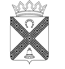 Н о в о р а х и н с к и е          вести2          Новорахинские вести                   среда 21 октября  2020  № 22   2«Устойчивое развитие сельских территорий в Новорахинском сельском поселении   на 2015 -2021 годы»подпрограммы:«Развитие, реализация и поддержка местных инициатив граждан, проживающих в сельской местности, в реализации общественно значимых проектов» исполнение за 9 мес. (тыс.руб- % к плану)«Устойчивое развитие сельских территорий в Новорахинском сельском поселении   на 2015 -2021 годы»подпрограммы:«Развитие, реализация и поддержка местных инициатив граждан, проживающих в сельской местности, в реализации общественно значимых проектов» 0«Устойчивое развитие сельских территорий в Новорахинском сельском поселении   на 2015 -2021 годы»подпрограммы:Организация благоустройства территорий населенных пунктов Новорахинского сельского поселения» 1625-100%«Устойчивое развитие сельских территорий в Новорахинском сельском поселении   на 2015 -2021 годы»подпрограммы:«Развитие физической культуры и спорта, организация досуга и обеспечение услугами культуры жителей Новорахинского сельского поселения» 0«Устойчивое развитие сельских территорий в Новорахинском сельском поселении   на 2015 -2021 годы»подпрограммы:«Обеспечение первичных мер пожарной безопасности в Новорахинском сельском поселении» 0«Устойчивое развитие сельских территорий в Новорахинском сельском поселении   на 2015 -2021 годы»подпрограммы:«Энергосбережение и повышение энергетической эффективности на территории Новорахинского сельского поселения» 245,249- 98%«Устойчивое развитие сельских территорий в Новорахинском сельском поселении   на 2015 -2021 годы»подпрограммы:«Развитие малого и среднего предпринимательства в Новорахинском сельском поселении  0-полномочия переданы Администрации Крестецкого муниципального района«Комплексное развитие сельских территорий»664,6-100%«Развитие информатизации на территории Новорахинского сельского поселения   на 2016 -2021 годы»«Развитие информатизации на территории Новорахинского сельского поселения   на 2016 -2021 годы»120,774- 69%  «Повышение эффективности бюджетных расходов Новорахинского сельского поселения   на 2014 -2021 годы»  «Повышение эффективности бюджетных расходов Новорахинского сельского поселения   на 2014 -2021 годы»0 «Осуществление дорожной деятельности на территории Новорахинского сельского поселения на 2014-2021 годы» «Осуществление дорожной деятельности на территории Новорахинского сельского поселения на 2014-2021 годы»1792,711- 60%«Развитие и совершенствование форм местного самоуправления на территории Новорахинского сельского поселения на 2015- 2021 годы»«Развитие и совершенствование форм местного самоуправления на территории Новорахинского сельского поселения на 2015- 2021 годы»03          Новорахинские вести                   среда 21 октября  2020  № 22     34          Новорахинские вести                   среда 21 октября  2020  № 22        45          Новорахинские вести                   среда 21 октября  2020  № 22        56          Новорахинские вести                   среда 21 октября  2020  № 22        6№   п/пНаименование мероприятияНаименование мероприятияНаименование мероприятияНаименование мероприятияРезультат исполнения Результат исполнения Результат исполнения 12222333Совершенствование организационных основ противодействия коррупцииСовершенствование организационных основ противодействия коррупцииСовершенствование организационных основ противодействия коррупцииСовершенствование организационных основ противодействия коррупцииСовершенствование организационных основ противодействия коррупцииСовершенствование организационных основ противодействия коррупцииСовершенствование организационных основ противодействия коррупцииСовершенствование организационных основ противодействия коррупцииСовершенствование организационных основ противодействия коррупции1Мониторинг изменений федерального законодательства, законодательства Новгородской области и муниципальных правовых актов органов местного само-управления Новорахинского сельского поселения (далее - мониторинг) в  целях обеспечения комплексной и плановой деятельности, осуществляемой органами местного самоуправления Новорахинского сельского поселения (далее ОМС) в пределах своих полномочий, по сбору, обобщению, анализу и оценке информации для обеспечения принятия (издания), изменения или признания утратившими силу (отмены) муниципальных правовых актов ОМС.Мониторинг изменений федерального законодательства, законодательства Новгородской области и муниципальных правовых актов органов местного само-управления Новорахинского сельского поселения (далее - мониторинг) в  целях обеспечения комплексной и плановой деятельности, осуществляемой органами местного самоуправления Новорахинского сельского поселения (далее ОМС) в пределах своих полномочий, по сбору, обобщению, анализу и оценке информации для обеспечения принятия (издания), изменения или признания утратившими силу (отмены) муниципальных правовых актов ОМС.Мониторинг изменений федерального законодательства, законодательства Новгородской области и муниципальных правовых актов органов местного само-управления Новорахинского сельского поселения (далее - мониторинг) в  целях обеспечения комплексной и плановой деятельности, осуществляемой органами местного самоуправления Новорахинского сельского поселения (далее ОМС) в пределах своих полномочий, по сбору, обобщению, анализу и оценке информации для обеспечения принятия (издания), изменения или признания утратившими силу (отмены) муниципальных правовых актов ОМС.Проведён мониторинг изменений в Федеральные законы:  от06.10.2003 года № 131-ФЗ «Об общих принципах организации местного самоуправления в Российской Федерации»,  от 02.03.2007 года № 25-ФЗ «О муниципальной службе в Российской Федерации», от 05.04. 2013 года № 44-ФЗ «О контрактной системе в сфере закупок товаров, работ, услуг для обеспечения государственных и муниципальных нужд»,  Налогового, Бюджетного, Градостроительного кодексов Российской  Федерации. от  24 .07.1998 года № 89-ФЗ «Об отходах производства и потребления», ,  от 27.07. 2010№ 210-ФЗ«Об организации предоставления государственных и муниципальных услуг»;Проведён мониторинг изменений в Федеральные законы:  от06.10.2003 года № 131-ФЗ «Об общих принципах организации местного самоуправления в Российской Федерации»,  от 02.03.2007 года № 25-ФЗ «О муниципальной службе в Российской Федерации», от 05.04. 2013 года № 44-ФЗ «О контрактной системе в сфере закупок товаров, работ, услуг для обеспечения государственных и муниципальных нужд»,  Налогового, Бюджетного, Градостроительного кодексов Российской  Федерации. от  24 .07.1998 года № 89-ФЗ «Об отходах производства и потребления», ,  от 27.07. 2010№ 210-ФЗ«Об организации предоставления государственных и муниципальных услуг»;Проведён мониторинг изменений в Федеральные законы:  от06.10.2003 года № 131-ФЗ «Об общих принципах организации местного самоуправления в Российской Федерации»,  от 02.03.2007 года № 25-ФЗ «О муниципальной службе в Российской Федерации», от 05.04. 2013 года № 44-ФЗ «О контрактной системе в сфере закупок товаров, работ, услуг для обеспечения государственных и муниципальных нужд»,  Налогового, Бюджетного, Градостроительного кодексов Российской  Федерации. от  24 .07.1998 года № 89-ФЗ «Об отходах производства и потребления», ,  от 27.07. 2010№ 210-ФЗ«Об организации предоставления государственных и муниципальных услуг»;Проведён мониторинг изменений в Федеральные законы:  от06.10.2003 года № 131-ФЗ «Об общих принципах организации местного самоуправления в Российской Федерации»,  от 02.03.2007 года № 25-ФЗ «О муниципальной службе в Российской Федерации», от 05.04. 2013 года № 44-ФЗ «О контрактной системе в сфере закупок товаров, работ, услуг для обеспечения государственных и муниципальных нужд»,  Налогового, Бюджетного, Градостроительного кодексов Российской  Федерации. от  24 .07.1998 года № 89-ФЗ «Об отходах производства и потребления», ,  от 27.07. 2010№ 210-ФЗ«Об организации предоставления государственных и муниципальных услуг»;Проведён мониторинг изменений в Федеральные законы:  от06.10.2003 года № 131-ФЗ «Об общих принципах организации местного самоуправления в Российской Федерации»,  от 02.03.2007 года № 25-ФЗ «О муниципальной службе в Российской Федерации», от 05.04. 2013 года № 44-ФЗ «О контрактной системе в сфере закупок товаров, работ, услуг для обеспечения государственных и муниципальных нужд»,  Налогового, Бюджетного, Градостроительного кодексов Российской  Федерации. от  24 .07.1998 года № 89-ФЗ «Об отходах производства и потребления», ,  от 27.07. 2010№ 210-ФЗ«Об организации предоставления государственных и муниципальных услуг»;2Подготовка обзора правоприменительной практики по результатам вступивших в законную силу решений судов, арбитражных судов в вопросах связанных с полномочиями органов местного самоуправленияПодготовка обзора правоприменительной практики по результатам вступивших в законную силу решений судов, арбитражных судов в вопросах связанных с полномочиями органов местного самоуправленияПодготовка обзора правоприменительной практики по результатам вступивших в законную силу решений судов, арбитражных судов в вопросах связанных с полномочиями органов местного самоуправленияпоступившая информация прокуратуры  размещается на официальном сайте Администрации  сельского поселения и в муниципальной  газете «Новорахинские вести» 23.07.2020 № 17 поступившая информация прокуратуры  размещается на официальном сайте Администрации  сельского поселения и в муниципальной  газете «Новорахинские вести» 23.07.2020 № 17 поступившая информация прокуратуры  размещается на официальном сайте Администрации  сельского поселения и в муниципальной  газете «Новорахинские вести» 23.07.2020 № 17 поступившая информация прокуратуры  размещается на официальном сайте Администрации  сельского поселения и в муниципальной  газете «Новорахинские вести» 23.07.2020 № 17 поступившая информация прокуратуры  размещается на официальном сайте Администрации  сельского поселения и в муниципальной  газете «Новорахинские вести» 23.07.2020 № 17 антикоррупционное образование, пропагандаантикоррупционное образование, пропагандаантикоррупционное образование, пропагандаантикоррупционное образование, пропагандаантикоррупционное образование, пропагандаантикоррупционное образование, пропагандаантикоррупционное образование, пропагандаантикоррупционное образование, пропагандаантикоррупционное образование, пропаганда3Организация информационно-разъяснительной работы  с  муниципальными служащими по вопросам противодействия коррупции. ознакомлены во 2-м квартале с информационно-разъяснительным материалом  Отдела по профилактике коррупционных и иных            правонарушений  Администрации Губернатора  Новгородской области по теме «Урегулирование конфликта интересов на муниципальной службе»  ознакомлены во 2-м квартале с информационно-разъяснительным материалом  Отдела по профилактике коррупционных и иных            правонарушений  Администрации Губернатора  Новгородской области по теме «Урегулирование конфликта интересов на муниципальной службе»  ознакомлены во 2-м квартале с информационно-разъяснительным материалом  Отдела по профилактике коррупционных и иных            правонарушений  Администрации Губернатора  Новгородской области по теме «Урегулирование конфликта интересов на муниципальной службе»  ознакомлены во 2-м квартале с информационно-разъяснительным материалом  Отдела по профилактике коррупционных и иных            правонарушений  Администрации Губернатора  Новгородской области по теме «Урегулирование конфликта интересов на муниципальной службе»  ознакомлены во 2-м квартале с информационно-разъяснительным материалом  Отдела по профилактике коррупционных и иных            правонарушений  Администрации Губернатора  Новгородской области по теме «Урегулирование конфликта интересов на муниципальной службе»  ознакомлены во 2-м квартале с информационно-разъяснительным материалом  Отдела по профилактике коррупционных и иных            правонарушений  Администрации Губернатора  Новгородской области по теме «Урегулирование конфликта интересов на муниципальной службе»  ознакомлены во 2-м квартале с информационно-разъяснительным материалом  Отдела по профилактике коррупционных и иных            правонарушений  Администрации Губернатора  Новгородской области по теме «Урегулирование конфликта интересов на муниципальной службе» 4Проведение  в установленном порядке антикоррупционной экспертизы  нормативных правовых актов ,   проектов нормативных органов местного самоуправления  сельского поселения,Проведение  в установленном порядке антикоррупционной экспертизы  нормативных правовых актов ,   проектов нормативных органов местного самоуправления  сельского поселения,Проведение  в установленном порядке антикоррупционной экспертизы  нормативных правовых актов ,   проектов нормативных органов местного самоуправления  сельского поселения,Проведение  в установленном порядке антикоррупционной экспертизы  нормативных правовых актов ,   проектов нормативных органов местного самоуправления  сельского поселения,Комиссиями по проведению антикоррупционной экспертизы НПА  ОМС сельского поселения проведена экспертиза проектов НПА (6-ти проектов постановлений Администрации поселения  и 28ми проектов решений Совета депутатов) и действующих НПА на предмет соответствия  их действующему законодательству.Принято  5 рекомендательных решений  к Главе Администрации сельского поселения о приведении в соответствие с положениями действующего законодательства   муниципальных  НПА.Комиссиями по проведению антикоррупционной экспертизы НПА  ОМС сельского поселения проведена экспертиза проектов НПА (6-ти проектов постановлений Администрации поселения  и 28ми проектов решений Совета депутатов) и действующих НПА на предмет соответствия  их действующему законодательству.Принято  5 рекомендательных решений  к Главе Администрации сельского поселения о приведении в соответствие с положениями действующего законодательства   муниципальных  НПА.Комиссиями по проведению антикоррупционной экспертизы НПА  ОМС сельского поселения проведена экспертиза проектов НПА (6-ти проектов постановлений Администрации поселения  и 28ми проектов решений Совета депутатов) и действующих НПА на предмет соответствия  их действующему законодательству.Принято  5 рекомендательных решений  к Главе Администрации сельского поселения о приведении в соответствие с положениями действующего законодательства   муниципальных  НПА.Комиссиями по проведению антикоррупционной экспертизы НПА  ОМС сельского поселения проведена экспертиза проектов НПА (6-ти проектов постановлений Администрации поселения  и 28ми проектов решений Совета депутатов) и действующих НПА на предмет соответствия  их действующему законодательству.Принято  5 рекомендательных решений  к Главе Администрации сельского поселения о приведении в соответствие с положениями действующего законодательства   муниципальных  НПА.Комиссиями по проведению антикоррупционной экспертизы НПА  ОМС сельского поселения проведена экспертиза проектов НПА (6-ти проектов постановлений Администрации поселения  и 28ми проектов решений Совета депутатов) и действующих НПА на предмет соответствия  их действующему законодательству.Принято  5 рекомендательных решений  к Главе Администрации сельского поселения о приведении в соответствие с положениями действующего законодательства   муниципальных  НПА.5Участие в обучающих семинарах. проводимыми  вышестоящими органами государственной власти по вопросам противодействия коррупцииУчастие в обучающих семинарах. проводимыми  вышестоящими органами государственной власти по вопросам противодействия коррупцииУчастие в обучающих семинарах. проводимыми  вышестоящими органами государственной власти по вопросам противодействия коррупцииУчастие в обучающих семинарах. проводимыми  вышестоящими органами государственной власти по вопросам противодействия коррупциине проводилосьне проводилосьне проводилосьне проводилосьне проводилось6Участие в проведении с  правоохранительными органами учебно-методических семинаров по вопросам противодействия коррупции, антикоррупционной экспертизы нормативных правовых актовУчастие в проведении с  правоохранительными органами учебно-методических семинаров по вопросам противодействия коррупции, антикоррупционной экспертизы нормативных правовых актовУчастие в проведении с  правоохранительными органами учебно-методических семинаров по вопросам противодействия коррупции, антикоррупционной экспертизы нормативных правовых актовУчастие в проведении с  правоохранительными органами учебно-методических семинаров по вопросам противодействия коррупции, антикоррупционной экспертизы нормативных правовых актовне проводилосьне проводилосьне проводилосьне проводилосьне проводилосьОптимизация и конкретизация полномочий Администрации сельского поселенияОптимизация и конкретизация полномочий Администрации сельского поселенияОптимизация и конкретизация полномочий Администрации сельского поселенияОптимизация и конкретизация полномочий Администрации сельского поселенияОптимизация и конкретизация полномочий Администрации сельского поселенияОптимизация и конкретизация полномочий Администрации сельского поселенияОптимизация и конкретизация полномочий Администрации сельского поселенияОптимизация и конкретизация полномочий Администрации сельского поселенияОптимизация и конкретизация полномочий Администрации сельского поселенияОптимизация и конкретизация полномочий Администрации сельского поселения7Предоставление муниципальных услуг в соответствии с административными регламентами  муниципальных функций и муниципальных услуг, исполняемых (предоставляемых) Администрацией сельского поселенияПредоставление муниципальных услуг в соответствии с административными регламентами  муниципальных функций и муниципальных услуг, исполняемых (предоставляемых) Администрацией сельского поселенияПредоставление муниципальных услуг в соответствии с административными регламентами  муниципальных функций и муниципальных услуг, исполняемых (предоставляемых) Администрацией сельского поселенияПредоставление муниципальных услуг в соответствии с административными регламентами  муниципальных функций и муниципальных услуг, исполняемых (предоставляемых) Администрацией сельского поселенияПредоставление муниципальных услуг в соответствии с административными регламентами  муниципальных функций и муниципальных услуг, исполняемых (предоставляемых) Администрацией сельского поселения63  услуги63  услуги63  услуги63  услуги8Осуществление ведения реестра предоставленных муниципальных  функций и муниципальных услуг, администрацией сельского поселения  и размещение информации на сайте в ИТС «Интернет»Осуществление ведения реестра предоставленных муниципальных  функций и муниципальных услуг, администрацией сельского поселения  и размещение информации на сайте в ИТС «Интернет»Осуществление ведения реестра предоставленных муниципальных  функций и муниципальных услуг, администрацией сельского поселения  и размещение информации на сайте в ИТС «Интернет»Осуществление ведения реестра предоставленных муниципальных  функций и муниципальных услуг, администрацией сельского поселения  и размещение информации на сайте в ИТС «Интернет»Осуществление ведения реестра предоставленных муниципальных  функций и муниципальных услуг, администрацией сельского поселения  и размещение информации на сайте в ИТС «Интернет»ведётся  и размещается на сайтеведётся  и размещается на сайтеведётся  и размещается на сайтеведётся  и размещается на сайтеМеры по совершенствованию муниципального управления в целях предупреждения коррупцииВнедрение антикоррупционных механизмов в рамках реализации кадровой политикиМеры по совершенствованию муниципального управления в целях предупреждения коррупцииВнедрение антикоррупционных механизмов в рамках реализации кадровой политикиМеры по совершенствованию муниципального управления в целях предупреждения коррупцииВнедрение антикоррупционных механизмов в рамках реализации кадровой политикиМеры по совершенствованию муниципального управления в целях предупреждения коррупцииВнедрение антикоррупционных механизмов в рамках реализации кадровой политикиМеры по совершенствованию муниципального управления в целях предупреждения коррупцииВнедрение антикоррупционных механизмов в рамках реализации кадровой политикиМеры по совершенствованию муниципального управления в целях предупреждения коррупцииВнедрение антикоррупционных механизмов в рамках реализации кадровой политикиМеры по совершенствованию муниципального управления в целях предупреждения коррупцииВнедрение антикоррупционных механизмов в рамках реализации кадровой политикиМеры по совершенствованию муниципального управления в целях предупреждения коррупцииВнедрение антикоррупционных механизмов в рамках реализации кадровой политикиМеры по совершенствованию муниципального управления в целях предупреждения коррупцииВнедрение антикоррупционных механизмов в рамках реализации кадровой политикиМеры по совершенствованию муниципального управления в целях предупреждения коррупцииВнедрение антикоррупционных механизмов в рамках реализации кадровой политики9Обеспечение действенного функционирования Комиссии по соблюдению требований к служебному поведению муниципальных  служащих и урегулированию конфликта интересовОбеспечение действенного функционирования Комиссии по соблюдению требований к служебному поведению муниципальных  служащих и урегулированию конфликта интересовЗаседаний Комиссии не проводилосьЗаседаний Комиссии не проводилосьЗаседаний Комиссии не проводилосьЗаседаний Комиссии не проводилосьЗаседаний Комиссии не проводилосьЗаседаний Комиссии не проводилосьЗаседаний Комиссии не проводилось10Осуществление контроля  за  обеспечением своевременного предоставления должностными лицами ,   муниципальными служащими  сведений о доходах, расходах, об имуществе и обязательствах имущественного характераОсуществление контроля  за  обеспечением своевременного предоставления должностными лицами ,   муниципальными служащими  сведений о доходах, расходах, об имуществе и обязательствах имущественного характераСведения .муниципальными служащими предоставляются до 30 апреля т.гСведения .муниципальными служащими предоставляются до 30 апреля т.гСведения .муниципальными служащими предоставляются до 30 апреля т.гСведения .муниципальными служащими предоставляются до 30 апреля т.гСведения .муниципальными служащими предоставляются до 30 апреля т.гСведения .муниципальными служащими предоставляются до 30 апреля т.гСведения .муниципальными служащими предоставляются до 30 апреля т.г11Обеспечение контроля за своевременностью размещения  представленных  сведений о доходах, расходах, об имуществе и обязательствах имущественного характера на официальном сайте в ИТС «Интернет»Обеспечение контроля за своевременностью размещения  представленных  сведений о доходах, расходах, об имуществе и обязательствах имущественного характера на официальном сайте в ИТС «Интернет» всеми муниципальными служащими представлены сведения  о доходах за 2019 год  до 30 апреля 2020 года всеми муниципальными служащими представлены сведения  о доходах за 2019 год  до 30 апреля 2020 года всеми муниципальными служащими представлены сведения  о доходах за 2019 год  до 30 апреля 2020 года всеми муниципальными служащими представлены сведения  о доходах за 2019 год  до 30 апреля 2020 года всеми муниципальными служащими представлены сведения  о доходах за 2019 год  до 30 апреля 2020 года всеми муниципальными служащими представлены сведения  о доходах за 2019 год  до 30 апреля 2020 года всеми муниципальными служащими представлены сведения  о доходах за 2019 год  до 30 апреля 2020 года12Организация работы по соблюдению гражданами, замещавшими должности муниципальной службы в Администрации сельского поселения, ограничений при заключении ими после увольнения с муниципальной службы в Администрации сельского поселения трудового договора и (или) гражданско-правового договора в случаях, предусмотренных статьей 12 Федерального закона от 25 декабря 2008 г. N 273-ФЗ "О противодействии коррупции"Организация работы по соблюдению гражданами, замещавшими должности муниципальной службы в Администрации сельского поселения, ограничений при заключении ими после увольнения с муниципальной службы в Администрации сельского поселения трудового договора и (или) гражданско-правового договора в случаях, предусмотренных статьей 12 Федерального закона от 25 декабря 2008 г. N 273-ФЗ "О противодействии коррупции"уволенных не былоуволенных не былоуволенных не былоуволенных не былоуволенных не былоуволенных не былоуволенных не было13Проведение внутреннего мониторинга полноты  и достоверности  сведений о доходах, об имуществе и обязательствах имущественного характера, сведений о соблюдении муниципальными  служащими требований к служебному поведению, о предотвращении или урегулировании конфликта интересов и соблюдении установленных для них запретов, ограничений и обязанностейПроведение внутреннего мониторинга полноты  и достоверности  сведений о доходах, об имуществе и обязательствах имущественного характера, сведений о соблюдении муниципальными  служащими требований к служебному поведению, о предотвращении или урегулировании конфликта интересов и соблюдении установленных для них запретов, ограничений и обязанностейнарушений не выявлено нарушений не выявлено нарушений не выявлено нарушений не выявлено нарушений не выявлено нарушений не выявлено нарушений не выявлено 14Организация и проведение проверок достоверности и полноты сведений о доходах, расходах, об имуществе и обязательствах имущественного характера, представляемых муниципальными  служащимиОрганизация и проведение проверок достоверности и полноты сведений о доходах, расходах, об имуществе и обязательствах имущественного характера, представляемых муниципальными  служащими информации являющейся основанием для проведения проверки  не поступало информации являющейся основанием для проведения проверки  не поступало информации являющейся основанием для проведения проверки  не поступало информации являющейся основанием для проведения проверки  не поступало информации являющейся основанием для проведения проверки  не поступало информации являющейся основанием для проведения проверки  не поступало информации являющейся основанием для проведения проверки  не поступало15Организация проведения в порядке, предусмотренном нормативными правовыми актами, проверок по случаям несоблюдения муниципальными служащими ограничений, запретов и неисполнения обязанностей, установленных в целях противодействия коррупцииОрганизация проведения в порядке, предусмотренном нормативными правовыми актами, проверок по случаям несоблюдения муниципальными служащими ограничений, запретов и неисполнения обязанностей, установленных в целях противодействия коррупции не возникало не возникало не возникало не возникало не возникало не возникало не возникало16Обеспечение порядка соблюдения муниципальными служащими требований об урегулировании конфликта интересов (о возникновении личной заинтересованности при исполнении должностных обязанностей, которая приводит или может привести к конфликту интересов)Обеспечение порядка соблюдения муниципальными служащими требований об урегулировании конфликта интересов (о возникновении личной заинтересованности при исполнении должностных обязанностей, которая приводит или может привести к конфликту интересов)уведомлений не поступалоуведомлений не поступалоуведомлений не поступалоуведомлений не поступалоуведомлений не поступалоуведомлений не поступалоуведомлений не поступало17Анализ случаев возникновения конфликта интересов, осуществление мер по предотвращению и урегулированию конфликта интересов, а также  применение мер юридической ответственности, предусмотренных законодательством Российской ФедерацииАнализ случаев возникновения конфликта интересов, осуществление мер по предотвращению и урегулированию конфликта интересов, а также  применение мер юридической ответственности, предусмотренных законодательством Российской Федерациислучаев конфликта интересов не возникало случаев конфликта интересов не возникало случаев конфликта интересов не возникало случаев конфликта интересов не возникало случаев конфликта интересов не возникало случаев конфликта интересов не возникало случаев конфликта интересов не возникало 18Организация работы по рассмотрению уведомлений о факте обращения в целях склонения к совершению коррупционных правонарушений представляемых муниципальными служащими Администрации  сельского поселенияОрганизация работы по рассмотрению уведомлений о факте обращения в целях склонения к совершению коррупционных правонарушений представляемых муниципальными служащими Администрации  сельского поселенияуведомлений не поступалоуведомлений не поступалоуведомлений не поступалоуведомлений не поступалоуведомлений не поступалоуведомлений не поступалоуведомлений не поступало19Осуществление проверок в отношении муниципальных служащих по фактам нарушения ими ограничений, касающихся получения подарков и порядка сдачи подарков, применение соответствующих мер ответственностиОсуществление проверок в отношении муниципальных служащих по фактам нарушения ими ограничений, касающихся получения подарков и порядка сдачи подарков, применение соответствующих мер ответственностифактов не возникалофактов не возникалофактов не возникалофактов не возникалофактов не возникалофактов не возникалофактов не возникало20Осуществление взаимодействия с правоохранительными органами по итогам проведения проверок соблюдения обязанностей, ограничений и запретов муниципальными служащимиОсуществление взаимодействия с правоохранительными органами по итогам проведения проверок соблюдения обязанностей, ограничений и запретов муниципальными служащимиинформаций являющейся основанием для взаимодействия не поступалоинформаций являющейся основанием для взаимодействия не поступалоинформаций являющейся основанием для взаимодействия не поступалоинформаций являющейся основанием для взаимодействия не поступалоинформаций являющейся основанием для взаимодействия не поступалоинформаций являющейся основанием для взаимодействия не поступалоинформаций являющейся основанием для взаимодействия не поступало21Отражение в информации о результатах проведения контрольных и экспертно-аналитических мероприятий и в ежегодном отчете о работе вопросов противодействия коррупции, касающихся осуществления деятельности в пределах установленной компетенцииОтражение в информации о результатах проведения контрольных и экспертно-аналитических мероприятий и в ежегодном отчете о работе вопросов противодействия коррупции, касающихся осуществления деятельности в пределах установленной компетенциив газете «Новорахинские вести» октябрь 2020в газете «Новорахинские вести» октябрь 2020в газете «Новорахинские вести» октябрь 2020в газете «Новорахинские вести» октябрь 2020в газете «Новорахинские вести» октябрь 2020в газете «Новорахинские вести» октябрь 2020в газете «Новорахинские вести» октябрь 202022Осуществление проверки знаний муниципальных служащих по вопросам муниципальной службы и противодействия коррупции при проведении аттестацииОсуществление проверки знаний муниципальных служащих по вопросам муниципальной службы и противодействия коррупции при проведении аттестацииаттестация проведена 01..04.2019 годааттестация проведена 01..04.2019 годааттестация проведена 01..04.2019 годааттестация проведена 01..04.2019 годааттестация проведена 01..04.2019 годааттестация проведена 01..04.2019 годааттестация проведена 01..04.2019 года23Проведение прямых "горячих" линий по вопросам противодействия коррупцииПроведение прямых "горячих" линий по вопросам противодействия коррупции15 апреля 2020 года 15 апреля 2020 года 15 апреля 2020 года 15 апреля 2020 года 15 апреля 2020 года 15 апреля 2020 года 15 апреля 2020 года 24Проведение анализа по эффективному  использованию муниципального имущества  сельского поселенияПроведение анализа по эффективному  использованию муниципального имущества  сельского поселенияинформация специалиста Администрации сельского поселения об использовании муниципального имущества рассмотрена, принята к сведению В настоящее время в сельском поселении действует решение Совета депутатов  сельского  поселения  от 25.03.2020  № 253 «Об утверждении Положения об управлении и распоряжении муниципальным имуществомНоворахинского сельского поселения» Постановление  Администрации  сельского поселения от  08.06.2020 № 119Об утверждении     перечня муниципального  имущества  Новорахинского сельского поселения, предназначенного для  предоставления во владение  и (или) в пользование  субъектам  малого и  среднего предпринимательства  и      организациям, образующим инфраструктуру   поддержки субъектов малого и среднего предпринимательства» (отменено ПА 05.12.2017 № 328) Консультативная информация субъектам малого и среднего предпринимательства размещена на информационном стенде в Администрации сельского поселения.информация специалиста Администрации сельского поселения об использовании муниципального имущества рассмотрена, принята к сведению В настоящее время в сельском поселении действует решение Совета депутатов  сельского  поселения  от 25.03.2020  № 253 «Об утверждении Положения об управлении и распоряжении муниципальным имуществомНоворахинского сельского поселения» Постановление  Администрации  сельского поселения от  08.06.2020 № 119Об утверждении     перечня муниципального  имущества  Новорахинского сельского поселения, предназначенного для  предоставления во владение  и (или) в пользование  субъектам  малого и  среднего предпринимательства  и      организациям, образующим инфраструктуру   поддержки субъектов малого и среднего предпринимательства» (отменено ПА 05.12.2017 № 328) Консультативная информация субъектам малого и среднего предпринимательства размещена на информационном стенде в Администрации сельского поселения.информация специалиста Администрации сельского поселения об использовании муниципального имущества рассмотрена, принята к сведению В настоящее время в сельском поселении действует решение Совета депутатов  сельского  поселения  от 25.03.2020  № 253 «Об утверждении Положения об управлении и распоряжении муниципальным имуществомНоворахинского сельского поселения» Постановление  Администрации  сельского поселения от  08.06.2020 № 119Об утверждении     перечня муниципального  имущества  Новорахинского сельского поселения, предназначенного для  предоставления во владение  и (или) в пользование  субъектам  малого и  среднего предпринимательства  и      организациям, образующим инфраструктуру   поддержки субъектов малого и среднего предпринимательства» (отменено ПА 05.12.2017 № 328) Консультативная информация субъектам малого и среднего предпринимательства размещена на информационном стенде в Администрации сельского поселения.информация специалиста Администрации сельского поселения об использовании муниципального имущества рассмотрена, принята к сведению В настоящее время в сельском поселении действует решение Совета депутатов  сельского  поселения  от 25.03.2020  № 253 «Об утверждении Положения об управлении и распоряжении муниципальным имуществомНоворахинского сельского поселения» Постановление  Администрации  сельского поселения от  08.06.2020 № 119Об утверждении     перечня муниципального  имущества  Новорахинского сельского поселения, предназначенного для  предоставления во владение  и (или) в пользование  субъектам  малого и  среднего предпринимательства  и      организациям, образующим инфраструктуру   поддержки субъектов малого и среднего предпринимательства» (отменено ПА 05.12.2017 № 328) Консультативная информация субъектам малого и среднего предпринимательства размещена на информационном стенде в Администрации сельского поселения.информация специалиста Администрации сельского поселения об использовании муниципального имущества рассмотрена, принята к сведению В настоящее время в сельском поселении действует решение Совета депутатов  сельского  поселения  от 25.03.2020  № 253 «Об утверждении Положения об управлении и распоряжении муниципальным имуществомНоворахинского сельского поселения» Постановление  Администрации  сельского поселения от  08.06.2020 № 119Об утверждении     перечня муниципального  имущества  Новорахинского сельского поселения, предназначенного для  предоставления во владение  и (или) в пользование  субъектам  малого и  среднего предпринимательства  и      организациям, образующим инфраструктуру   поддержки субъектов малого и среднего предпринимательства» (отменено ПА 05.12.2017 № 328) Консультативная информация субъектам малого и среднего предпринимательства размещена на информационном стенде в Администрации сельского поселения.информация специалиста Администрации сельского поселения об использовании муниципального имущества рассмотрена, принята к сведению В настоящее время в сельском поселении действует решение Совета депутатов  сельского  поселения  от 25.03.2020  № 253 «Об утверждении Положения об управлении и распоряжении муниципальным имуществомНоворахинского сельского поселения» Постановление  Администрации  сельского поселения от  08.06.2020 № 119Об утверждении     перечня муниципального  имущества  Новорахинского сельского поселения, предназначенного для  предоставления во владение  и (или) в пользование  субъектам  малого и  среднего предпринимательства  и      организациям, образующим инфраструктуру   поддержки субъектов малого и среднего предпринимательства» (отменено ПА 05.12.2017 № 328) Консультативная информация субъектам малого и среднего предпринимательства размещена на информационном стенде в Администрации сельского поселения.информация специалиста Администрации сельского поселения об использовании муниципального имущества рассмотрена, принята к сведению В настоящее время в сельском поселении действует решение Совета депутатов  сельского  поселения  от 25.03.2020  № 253 «Об утверждении Положения об управлении и распоряжении муниципальным имуществомНоворахинского сельского поселения» Постановление  Администрации  сельского поселения от  08.06.2020 № 119Об утверждении     перечня муниципального  имущества  Новорахинского сельского поселения, предназначенного для  предоставления во владение  и (или) в пользование  субъектам  малого и  среднего предпринимательства  и      организациям, образующим инфраструктуру   поддержки субъектов малого и среднего предпринимательства» (отменено ПА 05.12.2017 № 328) Консультативная информация субъектам малого и среднего предпринимательства размещена на информационном стенде в Администрации сельского поселения.           Обеспечение доступа граждан к информации о деятельности администрации           Обеспечение доступа граждан к информации о деятельности администрации           Обеспечение доступа граждан к информации о деятельности администрации           Обеспечение доступа граждан к информации о деятельности администрации           Обеспечение доступа граждан к информации о деятельности администрации           Обеспечение доступа граждан к информации о деятельности администрации           Обеспечение доступа граждан к информации о деятельности администрации           Обеспечение доступа граждан к информации о деятельности администрации           Обеспечение доступа граждан к информации о деятельности администрации           Обеспечение доступа граждан к информации о деятельности администрации25Проведение анализа поступивших в Администрацию поселения, в том числе через ИТС «Интернет», жалоб и обращений физических и юридических лиц о фактах совершения коррупционных правонарушенийПроведение анализа поступивших в Администрацию поселения, в том числе через ИТС «Интернет», жалоб и обращений физических и юридических лиц о фактах совершения коррупционных правонарушенийПроведение анализа поступивших в Администрацию поселения, в том числе через ИТС «Интернет», жалоб и обращений физических и юридических лиц о фактах совершения коррупционных правонарушенийПроведение анализа поступивших в Администрацию поселения, в том числе через ИТС «Интернет», жалоб и обращений физических и юридических лиц о фактах совершения коррупционных правонарушенийПроведение анализа поступивших в Администрацию поселения, в том числе через ИТС «Интернет», жалоб и обращений физических и юридических лиц о фактах совершения коррупционных правонарушенийобращений не поступалообращений не поступалообращений не поступалообращений не поступало26Опубликование нормативных правовых актов Администрации сельского поселения и Совета депутатов сельского поселения в СМИ и размещение на официальном сайте Администрации сельского поселения в сети «Интернет»Опубликование нормативных правовых актов Администрации сельского поселения и Совета депутатов сельского поселения в СМИ и размещение на официальном сайте Администрации сельского поселения в сети «Интернет»Опубликование нормативных правовых актов Администрации сельского поселения и Совета депутатов сельского поселения в СМИ и размещение на официальном сайте Администрации сельского поселения в сети «Интернет»Опубликование нормативных правовых актов Администрации сельского поселения и Совета депутатов сельского поселения в СМИ и размещение на официальном сайте Администрации сельского поселения в сети «Интернет»Опубликование нормативных правовых актов Администрации сельского поселения и Совета депутатов сельского поселения в СМИ и размещение на официальном сайте Администрации сельского поселения в сети «Интернет»опубликование НПА осуществляется в муниципальной газете «Новорахинские вести»  в течение 5-ти рабочих дней с момента их  принятия. опубликование НПА осуществляется в муниципальной газете «Новорахинские вести»  в течение 5-ти рабочих дней с момента их  принятия. опубликование НПА осуществляется в муниципальной газете «Новорахинские вести»  в течение 5-ти рабочих дней с момента их  принятия. опубликование НПА осуществляется в муниципальной газете «Новорахинские вести»  в течение 5-ти рабочих дней с момента их  принятия. 27Обеспечение опубликования сведений о доходах, об имуществе и обязательствах имущественного характера лиц, замещающих муниципальные должности и муниципальных служащих, депутатов    Администрации сельского поселения и членов их семей на официальном сайте сельского поселения  и предоставления этих сведений общероссийским средствам массовой информации для опубликованияОбеспечение опубликования сведений о доходах, об имуществе и обязательствах имущественного характера лиц, замещающих муниципальные должности и муниципальных служащих, депутатов    Администрации сельского поселения и членов их семей на официальном сайте сельского поселения  и предоставления этих сведений общероссийским средствам массовой информации для опубликованияОбеспечение опубликования сведений о доходах, об имуществе и обязательствах имущественного характера лиц, замещающих муниципальные должности и муниципальных служащих, депутатов    Администрации сельского поселения и членов их семей на официальном сайте сельского поселения  и предоставления этих сведений общероссийским средствам массовой информации для опубликованияОбеспечение опубликования сведений о доходах, об имуществе и обязательствах имущественного характера лиц, замещающих муниципальные должности и муниципальных служащих, депутатов    Администрации сельского поселения и членов их семей на официальном сайте сельского поселения  и предоставления этих сведений общероссийским средствам массовой информации для опубликованияОбеспечение опубликования сведений о доходах, об имуществе и обязательствах имущественного характера лиц, замещающих муниципальные должности и муниципальных служащих, депутатов    Администрации сельского поселения и членов их семей на официальном сайте сельского поселения  и предоставления этих сведений общероссийским средствам массовой информации для опубликования Сведения  размещаются   на официальном сайте Администрации сельского поселения в течении 14 рабочих дней с окончания срока сдачи декларации .  Информация по муниципальным служащим и Главе Администрации поселения  своевременно размещена  на официальном сайте. Сведения  размещаются   на официальном сайте Администрации сельского поселения в течении 14 рабочих дней с окончания срока сдачи декларации .  Информация по муниципальным служащим и Главе Администрации поселения  своевременно размещена  на официальном сайте. Сведения  размещаются   на официальном сайте Администрации сельского поселения в течении 14 рабочих дней с окончания срока сдачи декларации .  Информация по муниципальным служащим и Главе Администрации поселения  своевременно размещена  на официальном сайте. Сведения  размещаются   на официальном сайте Администрации сельского поселения в течении 14 рабочих дней с окончания срока сдачи декларации .  Информация по муниципальным служащим и Главе Администрации поселения  своевременно размещена  на официальном сайте.28Размещение на сайте информации о деятельности комиссии по соблюдению требований служебного поведения и урегулированию конфликта интересов, комиссии по противодействию коррупцииРазмещение на сайте информации о деятельности комиссии по соблюдению требований служебного поведения и урегулированию конфликта интересов, комиссии по противодействию коррупцииРазмещение на сайте информации о деятельности комиссии по соблюдению требований служебного поведения и урегулированию конфликта интересов, комиссии по противодействию коррупцииРазмещение на сайте информации о деятельности комиссии по соблюдению требований служебного поведения и урегулированию конфликта интересов, комиссии по противодействию коррупцииРазмещение на сайте информации о деятельности комиссии по соблюдению требований служебного поведения и урегулированию конфликта интересов, комиссии по противодействию коррупции Информация размещается своевременно в полном объёме на официальном сайте в разделе «Противодействие коррупции» (Состав. протоколы заседаний  Комиссии, принятые решения, информации и памятки)Информация размещается  течение  3-х дней с момента  её  поступления  В течение 3-х дней дополнение и обновление информации по мере её  поступленияс проектом об исполнении бюджета  поселения за квартал.размещена  Информация размещается своевременно в полном объёме на официальном сайте в разделе «Противодействие коррупции» (Состав. протоколы заседаний  Комиссии, принятые решения, информации и памятки)Информация размещается  течение  3-х дней с момента  её  поступления  В течение 3-х дней дополнение и обновление информации по мере её  поступленияс проектом об исполнении бюджета  поселения за квартал.размещена  Информация размещается своевременно в полном объёме на официальном сайте в разделе «Противодействие коррупции» (Состав. протоколы заседаний  Комиссии, принятые решения, информации и памятки)Информация размещается  течение  3-х дней с момента  её  поступления  В течение 3-х дней дополнение и обновление информации по мере её  поступленияс проектом об исполнении бюджета  поселения за квартал.размещена  Информация размещается своевременно в полном объёме на официальном сайте в разделе «Противодействие коррупции» (Состав. протоколы заседаний  Комиссии, принятые решения, информации и памятки)Информация размещается  течение  3-х дней с момента  её  поступления  В течение 3-х дней дополнение и обновление информации по мере её  поступленияс проектом об исполнении бюджета  поселения за квартал.размещена 29Ведение раздела «Противодействие коррупции»  на официальном  сайте Администрации сельского поселения   в информационно телекоммуникационной сети «Интернет» Обеспечение  размещения  информации  по вопросам противодействия коррупции на  информационных  стендах, размещенных  Ведение раздела «Противодействие коррупции»  на официальном  сайте Администрации сельского поселения   в информационно телекоммуникационной сети «Интернет» Обеспечение  размещения  информации  по вопросам противодействия коррупции на  информационных  стендах, размещенных  Ведение раздела «Противодействие коррупции»  на официальном  сайте Администрации сельского поселения   в информационно телекоммуникационной сети «Интернет» Обеспечение  размещения  информации  по вопросам противодействия коррупции на  информационных  стендах, размещенных  Ведение раздела «Противодействие коррупции»  на официальном  сайте Администрации сельского поселения   в информационно телекоммуникационной сети «Интернет» Обеспечение  размещения  информации  по вопросам противодействия коррупции на  информационных  стендах, размещенных  Ведение раздела «Противодействие коррупции»  на официальном  сайте Администрации сельского поселения   в информационно телекоммуникационной сети «Интернет» Обеспечение  размещения  информации  по вопросам противодействия коррупции на  информационных  стендах, размещенных   Информация размещается своевременно в полном объёме на официальном сайте в разделе «Противодействие коррупции» (Состав. протоколы заседаний  Комиссии, принятые решения, информации и памятки)Информация размещается  течение  3-х дней с момента  её  поступления  В течение 3-х дней дополнение и обновление информации по мере её  поступленияс проектом об исполнении бюджета  поселения за квартал.размещена  Информация размещается своевременно в полном объёме на официальном сайте в разделе «Противодействие коррупции» (Состав. протоколы заседаний  Комиссии, принятые решения, информации и памятки)Информация размещается  течение  3-х дней с момента  её  поступления  В течение 3-х дней дополнение и обновление информации по мере её  поступленияс проектом об исполнении бюджета  поселения за квартал.размещена  Информация размещается своевременно в полном объёме на официальном сайте в разделе «Противодействие коррупции» (Состав. протоколы заседаний  Комиссии, принятые решения, информации и памятки)Информация размещается  течение  3-х дней с момента  её  поступления  В течение 3-х дней дополнение и обновление информации по мере её  поступленияс проектом об исполнении бюджета  поселения за квартал.размещена  Информация размещается своевременно в полном объёме на официальном сайте в разделе «Противодействие коррупции» (Состав. протоколы заседаний  Комиссии, принятые решения, информации и памятки)Информация размещается  течение  3-х дней с момента  её  поступления  В течение 3-х дней дополнение и обновление информации по мере её  поступленияс проектом об исполнении бюджета  поселения за квартал.размещена 30Обеспечение опубликования сведений о численности лиц, замещающих должности муниципальной службы с указанием финансовых затрат на их содержаниеОбеспечение опубликования сведений о численности лиц, замещающих должности муниципальной службы с указанием финансовых затрат на их содержаниеОбеспечение опубликования сведений о численности лиц, замещающих должности муниципальной службы с указанием финансовых затрат на их содержаниеОбеспечение опубликования сведений о численности лиц, замещающих должности муниципальной службы с указанием финансовых затрат на их содержаниеОбеспечение опубликования сведений о численности лиц, замещающих должности муниципальной службы с указанием финансовых затрат на их содержание Информация размещается своевременно в полном объёме на официальном сайте в разделе «Противодействие коррупции» (Состав. протоколы заседаний  Комиссии, принятые решения, информации и памятки)Информация размещается  течение  3-х дней с момента  её  поступления  В течение 3-х дней дополнение и обновление информации по мере её  поступленияс проектом об исполнении бюджета  поселения за квартал.размещена  Информация размещается своевременно в полном объёме на официальном сайте в разделе «Противодействие коррупции» (Состав. протоколы заседаний  Комиссии, принятые решения, информации и памятки)Информация размещается  течение  3-х дней с момента  её  поступления  В течение 3-х дней дополнение и обновление информации по мере её  поступленияс проектом об исполнении бюджета  поселения за квартал.размещена  Информация размещается своевременно в полном объёме на официальном сайте в разделе «Противодействие коррупции» (Состав. протоколы заседаний  Комиссии, принятые решения, информации и памятки)Информация размещается  течение  3-х дней с момента  её  поступления  В течение 3-х дней дополнение и обновление информации по мере её  поступленияс проектом об исполнении бюджета  поселения за квартал.размещена  Информация размещается своевременно в полном объёме на официальном сайте в разделе «Противодействие коррупции» (Состав. протоколы заседаний  Комиссии, принятые решения, информации и памятки)Информация размещается  течение  3-х дней с момента  её  поступления  В течение 3-х дней дополнение и обновление информации по мере её  поступленияс проектом об исполнении бюджета  поселения за квартал.размещена 31Организация обучения муниципальных служащих Администрации сельского поселения, в должностные обязанности которых входит участие в противодействии коррупцииОрганизация обучения муниципальных служащих Администрации сельского поселения, в должностные обязанности которых входит участие в противодействии коррупцииОрганизация обучения муниципальных служащих Администрации сельского поселения, в должностные обязанности которых входит участие в противодействии коррупцииОрганизация обучения муниципальных служащих Администрации сельского поселения, в должностные обязанности которых входит участие в противодействии коррупцииОрганизация обучения муниципальных служащих Администрации сельского поселения, в должностные обязанности которых входит участие в противодействии коррупциина 4 квартал на 4 квартал на 4 квартал на 4 квартал 32Оказание методической помощи  руководителям муниципальных учреждений по вопросам противодействия коррупцииОказание методической помощи  руководителям муниципальных учреждений по вопросам противодействия коррупцииОказание методической помощи  руководителям муниципальных учреждений по вопросам противодействия коррупцииОказание методической помощи  руководителям муниципальных учреждений по вопросам противодействия коррупцииОказание методической помощи  руководителям муниципальных учреждений по вопросам противодействия коррупцииинформация предоставлена информация предоставлена информация предоставлена информация предоставлена 33Представление в прокуратуру информации о деятельности комиссии по противодействию коррупции в Новорахинском сельском поселенииПредставление в прокуратуру информации о деятельности комиссии по противодействию коррупции в Новорахинском сельском поселенииПредставление в прокуратуру информации о деятельности комиссии по противодействию коррупции в Новорахинском сельском поселенииПредставление в прокуратуру информации о деятельности комиссии по противодействию коррупции в Новорахинском сельском поселенииПредставление в прокуратуру информации о деятельности комиссии по противодействию коррупции в Новорахинском сельском поселенииза 1-й квартал- исх от 27.03.2020 № 134за 2-й квартал- исх от 29.06.2020 № 296за 3-й кв артал –исх  от 25.09.2020 № 408за 1-й квартал- исх от 27.03.2020 № 134за 2-й квартал- исх от 29.06.2020 № 296за 3-й кв артал –исх  от 25.09.2020 № 408за 1-й квартал- исх от 27.03.2020 № 134за 2-й квартал- исх от 29.06.2020 № 296за 3-й кв артал –исх  от 25.09.2020 № 408за 1-й квартал- исх от 27.03.2020 № 134за 2-й квартал- исх от 29.06.2020 № 296за 3-й кв артал –исх  от 25.09.2020 № 408Обеспечение контроля  за реализацией  мероприятий плана по противодействию коррупции   в Администрации сельского поселенияОбеспечение контроля  за реализацией  мероприятий плана по противодействию коррупции   в Администрации сельского поселенияОбеспечение контроля  за реализацией  мероприятий плана по противодействию коррупции   в Администрации сельского поселенияОбеспечение контроля  за реализацией  мероприятий плана по противодействию коррупции   в Администрации сельского поселенияОбеспечение контроля  за реализацией  мероприятий плана по противодействию коррупции   в Администрации сельского поселенияОбеспечение контроля  за реализацией  мероприятий плана по противодействию коррупции   в Администрации сельского поселенияОбеспечение контроля  за реализацией  мероприятий плана по противодействию коррупции   в Администрации сельского поселенияОбеспечение контроля  за реализацией  мероприятий плана по противодействию коррупции   в Администрации сельского поселенияОбеспечение контроля  за реализацией  мероприятий плана по противодействию коррупции   в Администрации сельского поселенияОбеспечение контроля  за реализацией  мероприятий плана по противодействию коррупции   в Администрации сельского поселения34Подготовка отчета о  реализации мероприятий   плана по противодействию коррупции в Администрации сельского поселенияПодготовка отчета о  реализации мероприятий   плана по противодействию коррупции в Администрации сельского поселенияПодготовка отчета о  реализации мероприятий   плана по противодействию коррупции в Администрации сельского поселенияПодготовка отчета о  реализации мероприятий   плана по противодействию коррупции в Администрации сельского поселенияПодготовка отчета о  реализации мероприятий   плана по противодействию коррупции в Администрации сельского поселенияПодготовка отчета о  реализации мероприятий   плана по противодействию коррупции в Администрации сельского поселенияотчет подготовлен 25.09.2020 отчет подготовлен 25.09.2020 отчет подготовлен 25.09.2020 35Обеспечение размещения отчета о состоянии коррупции и реализации мер по противодействию коррупции в Администрации сельского поселения  на официальном сайте Администрации сельского поселения в информационно-телекоммуникационной сети «Интернет»Обеспечение размещения отчета о состоянии коррупции и реализации мер по противодействию коррупции в Администрации сельского поселения  на официальном сайте Администрации сельского поселения в информационно-телекоммуникационной сети «Интернет»Обеспечение размещения отчета о состоянии коррупции и реализации мер по противодействию коррупции в Администрации сельского поселения  на официальном сайте Администрации сельского поселения в информационно-телекоммуникационной сети «Интернет»Обеспечение размещения отчета о состоянии коррупции и реализации мер по противодействию коррупции в Администрации сельского поселения  на официальном сайте Администрации сельского поселения в информационно-телекоммуникационной сети «Интернет»Обеспечение размещения отчета о состоянии коррупции и реализации мер по противодействию коррупции в Администрации сельского поселения  на официальном сайте Администрации сельского поселения в информационно-телекоммуникационной сети «Интернет»Обеспечение размещения отчета о состоянии коррупции и реализации мер по противодействию коррупции в Администрации сельского поселения  на официальном сайте Администрации сельского поселения в информационно-телекоммуникационной сети «Интернет»газета «Новорахинские вести»  за от 31.03.2020 № 6  02.07.2020 № 16 , октябрь выпуск   № 22 газета «Новорахинские вести»  за от 31.03.2020 № 6  02.07.2020 № 16 , октябрь выпуск   № 22 газета «Новорахинские вести»  за от 31.03.2020 № 6  02.07.2020 № 16 , октябрь выпуск   № 22 Наименование показателяКод
стро-
ки                       Код дохода по бюджетной классификации                       Код дохода по бюджетной классификации                     Утвержденные бюджетные назначения          Исполнено Неисполненные назначения Неисполненные назначения Неисполненные назначения123345666Доходы бюджета - всего010хх10 659 893,349 137 655,502 472 868,462 472 868,46в том числе:НАЛОГОВЫЕ И НЕНАЛОГОВЫЕ ДОХОДЫ010445100000000000000004 603 410,343 834 521,061 621 131,90НАЛОГИ НА ПРИБЫЛЬ, ДОХОДЫ010445101000000000000001 254 000,00973 799,11280 200,89Налог на доходы физических лиц010445101020000100001101 254 000,00973 799,11280 200,89Налог на доходы физических лиц с доходов, источником которых является налоговый агент, за исключением доходов, в отношении которых исчисление и уплата налога осуществляются в соответствии со статьями 227, 227.1 и 228 Налогового кодекса Российской Федерации010445101020100100001101 252 000,00973 799,11280 200,89Налог на доходы физических лиц с доходов, полученных от осуществления деятельности физическими лицами, зарегистрированными в качестве индивидуальных предпринимателей, нотариусов, занимающихся частной практикой, адвокатов, учредивших адвокатские кабинеты, и других лиц, занимающихся частной практикой в соответствии со статьей 227 Налогового кодекса Российской Федерации010445101020200100001101 000,001 000,00Налог на доходы физических лиц с доходов, полученных физическими лицами в соответствии со статьей 228 Налогового кодекса Российской Федерации010445101020300100001101 000,001 000,00НАЛОГИ НА ТОВАРЫ (РАБОТЫ, УСЛУГИ), РЕАЛИЗУЕМЫЕ НА ТЕРРИТОРИИ РОССИЙСКОЙ ФЕДЕРАЦИИ010445103000000000000001 418 115,34935 718,41481 049,25Акцизы по подакцизным товарам (продукции), производимым на территории Российской Федерации010445103020000100001101 418 115,34935 718,41481 049,25Доходы от уплаты акцизов на дизельное топливо, подлежащие распределению между бюджетами субъектов Российской Федерации и местными бюджетами с учетом установленных дифференцированных нормативов отчислений в местные бюджеты01044510302230010000110649 830,00439 239,20213 590,80Доходы от уплаты акцизов на моторные масла для дизельных и (или) карбюраторных (инжекторных) двигателей, подлежащие распределению между бюджетами субъектов Российской Федерации и местными бюджетами с учетом установленных дифференцированных нормативов отчислений в местные бюджеты010445103022400100001103 347,183 011,61335,57Доходы от уплаты акцизов на автомобильный бензин, подлежащие распределению между бюджетами субъектов Российской Федерации и местными бюджетами с учетом установленных дифференцированных нормативов отчислений в местные бюджеты01044510302250010000110848 800,05581 677,17267 122,88Доходы от уплаты акцизов на прямогонный бензин, подлежащие распределению между бюджетами субъектов Российской Федерации и местными бюджетами с учетом установленных дифференцированных нормативов отчислений в местные бюджеты01044510302260010000110-83 861,89-85 209,570,00НАЛОГ НА СОВОКУПНЫЙ ДОХОД0104451050000000000000024,30Единый сельскохозяйственный налог0104451050301001000011024,30НАЛОГИ НА ИМУЩЕСТВО010445106000000000000001 670 000,00815 418,24854 581,76Налог на имущество физических лиц01044510601000000000110158 000,0089 861,0468 138,96Налог на имущество физических лиц, взимаемый по ставкам, применяемым к объектам налогообложения, расположенным в границах сельских поселений01044510601030100000110158 000,0089 861,0468 138,96Земельный налог010445106060000000001101 512 000,00725 557,20786 442,80Земельный налог с организаций01044510606030000000110512 000,00286 459,01225 540,99Земельный налог с организаций, обладающих земельным участком, расположенным в границах сельских поселений01044510606033100000110512 000,00286 459,01225 540,99Земельный налог с физических лиц010445106060400000001101 000 000,00439 098,19560 901,81Земельный налог с физических лиц, обладающих земельным участком, расположенным в границах сельских поселений010445106060431000001101 000 000,00439 098,19560 901,81ГОСУДАРСТВЕННАЯ ПОШЛИНА010445108000000000000006 000,00700,005 300,00Государственная пошлина за совершение нотариальных действий (за исключением действий, совершаемых консульскими учреждениями Российской Федерации)010445108040000100001106 000,00700,005 300,00Государственная пошлина за совершение нотариальных действий должностными лицами органов местного самоуправления, уполномоченными в соответствии с законодательными актами Российской Федерации на совершение нотариальных действий010445108040200100001106 000,00700,005 300,00ДОХОДЫ ОТ ПРОДАЖИ МАТЕРИАЛЬНЫХ И НЕМАТЕРИАЛЬНЫХ АКТИВОВ01044511400000000000000255 295,001 108 861,000,00Доходы от продажи земельных участков, находящихся в государственной и муниципальной собственности01044511406000000000430255 295,001 108 861,000,00Доходы от продажи земельных участков, государственная собственность на которые разграничена (за исключением земельных участков бюджетных и автономных учреждений)01044511406020000000430255 295,001 108 861,000,00Доходы от продажи земельных участков, находящихся в собственности (за исключением земельных участков бюджетных и автономных учреждений) сельских поселений 01044511406025100000430255 295,001 108 861,000,00БЕЗВОЗМЕЗДНЫЕ ПОСТУПЛЕНИЯ010445200000000000000006 056 483,005 303 134,44851 736,56БЕЗВОЗМЕЗДНЫЕ ПОСТУПЛЕНИЯ ОТ ДРУГИХ БЮДЖЕТОВ БЮДЖЕТНОЙ СИСТЕМЫ РОССИЙСКОЙ ФЕДЕРАЦИИ010445202000000000000006 056 483,005 303 134,44851 736,56Численность работников Администрации Новорахинского сельского поселения 8 человек, в т.ч. муниципальных служащих 3 человека. Фактические затраты на денежное содержание работников поселения составило 1663,0 тыс. рублей в т.ч. муниципальных служащих 586,0 тыс. рублей.13   Новорахинские вести                   среда 21 октября  2020  № 22            13Муниципальная газета   «Новорахинские вести»Учредитель:Совет депутатов Новорахинского сельского поселения Крестецкого муниципального района Новгородской областисоучредитель:Администрация Новорахинского сельского поселения Крестецкого муниципального района Новгородской области175450 Новгородская область Крестецкий районд. Новое Рахино. д.26.адрес  издателя и редакции:175450 Новгородская область Крестецкий районд. Новое Рахино. д.26телефон: (8 81659) 51-236,факс (8-81659) 51-295adm-novrahino@mail.ruГлавный редактор Г.Н. ГригорьевВерстка, дизайнС.В. СерёгинаГазета выходит по мере необходимости.тираж  35 экз.подписано в печать 22.10.2020по графику ( 12.00), по факту (15.00)Газета отпечатана в Администрации Новорахинского сельского поселения Крестецкого района Новгородской областицена « бесплатно»ответственность за достоверность информации и её соответствие правовым нормам действующего законодательства несёт орган, принявший документ